                                                                                                        ЗАТВЕРДЖЕНО:                                                                                                             РІШЕННЯМ УПОВНОВАЖЕНОЇ ОСОБИ                                                                        ДП «ЛЬВІВВУГІЛЛЯ»                                                                                                   Протокол № 244 від «31» березня 2023р.ТЕНДЕРНА ДОКУМЕНТАЦІЯ на закупівлю послуг:Послуги доступу до мережі Інтернетза кодом ДК 021:2015: 72410000-7 — Послуги провайдерів (Послуги доступу до мережі Інтернет) 7241100-4 Постачальники Інтернет – послугза процедурою – відкриті торги з особливостями  Сокаль 2023р.Додаток 1Перелік документів на підтвердження повноваження службової (посадової) особи учасника представляти його інтереси під час проведення процедури, підписувати тендерну пропозицію (документи тендерної пропозиції), а також інформацію та документи, що підтверджують правомочність службової (посадової) особи/осіб учасника на укладання та підписання договору про закупівлю, установчі та інші документи які подає учасник у складі тендерної пропозиції.Послуги доступу до мережі Інтернет                                                                                                          за кодом ДК 021:2015: 72410000-7 — Послуги провайдерів (Послуги доступу до мережі Інтернет) 7241100-4 Постачальники Інтернет – послугПРИМІРНА Форма – лист підтвердження згоди щодо обробки персональних даних(надається окремим файлом у складі тендерної пропозиції)Уповноваженій особі                                                                                                                                                                 з проведення процедур закупівель                                                                                                                                                               ДП «Львіввугілля»Лист-згодаВідповідно до Закону України «Про захист персональних даних» Я__________________________ (прізвище, ім’я, по-батькові) даю згоду на обробку, використання, поширення та доступ до персональних даних, які передбачено Законом України «Про публічні закупівлі», а також згідно з нормами чинного законодавства, моїх персональних даних (у т.ч. паспортні дані, ідентифікаційний код, електронні ідентифікаційні дані: номери телефонів, електронні адреси або інша необхідна інформація, передбачена законодавством), відомостей, які надаю про себе для забезпечення участі у процедурі відкритих торгів, цивільно-правових та господарських відносин. _________________                          ________________    	                                  ____________________          Дата                         			       Підпис          	                                                                 Прізвище, ініціалиДодаток 2КВАЛІФІКАЦІЙНІ КРИТЕРІЇПослуги доступу до мережі Інтернет                                                                                                          за кодом ДК 021:2015: 72410000-7 — Послуги провайдерів (Послуги доступу до мережі Інтернет) 7241100-4 Постачальники Інтернет – послугЯкщо для закупівлі робіт або послуг замовник встановлює кваліфікаційний критерій такий як наявність обладнання, матеріально-технічної бази та технологій та/або наявність працівників, які мають необхідні знання та досвід, учасник може для підтвердження своєї відповідності такому критерію залучити потужності інших суб’єктів господарювання як субпідрядників/співвиконавців. Додаток 3Учасник процедури закупівлі підтверджує відсутність підстав, зазначених в пункті 44 Особливостей (крім абзацу чотирнадцятого цього пункту), шляхом самостійного декларування відсутності таких підстав в електронній системі закупівель під час подання тендерної пропозиції.       Замовник не вимагає від учасника процедури закупівлі під час подання тендерної пропозиції в електронній системі закупівель будь-яких документів, що підтверджують відсутність підстав, визначених у пункті 44 Особливостей (крім абзацу чотирнадцятого цього пункту), крім самостійного декларування відсутності таких підстав учасником процедури закупівлі відповідно до абзацу шістнадцятого пункту 44 Особливостей.Для підтвердження відсутності підстав передбачених абз. 14 пункту 44 Особливостей.Учасник процедури закупівлі у складі тендерної пропозиції надає довідку довільної форми про те, що він не має фактів не виконання своїх зобов’язань за раніше укладеним договором про закупівлю з цим самим замовником, що призвело до його дострокового розірвання, і було застосовано санкції у вигляді штрафів та/або відшкодування збитків — протягом трьох років з дати дострокового розірвання такого договору, тобто відсутність підстави, передбаченої     Учасник процедури закупівлі, що перебуває в обставинах, зазначених у цьому абзаці, може надати підтвердження вжиття заходів для доведення своєї надійності, незважаючи на наявність відповідної підстави для відмови в участі у відкритих торгах. Для цього учасник (суб’єкт господарювання) повинен довести, що він сплатив або зобов’язався сплатити відповідні зобов’язання та відшкодування завданих збитків. Якщо замовник вважає таке підтвердження достатнім, учаснику процедури закупівлі не може бути відмовлено в участі в процедурі закупівлі.   ____________________________________________________________________________       У разі коли учасник процедури закупівлі має намір залучити інших суб’єктів господарювання як субпідрядників/співвиконавців в обсязі не менш як 20 відсотків вартості договору про закупівлю у разі закупівлі робіт або послуг для підтвердження його відповідності кваліфікаційним критеріям відповідно до частини третьої статті 16 Закону (у разі застосування таких критеріїв до учасника процедури закупівлі), замовник перевіряє таких суб’єктів господарювання на відсутність підстав, визначених пунктом 44 Особливостей. Додаток 4Якісні характеристики предмету закупівлі повинні відповідати встановленим/зареєстрованим нормативним актам (встановленим державним стандартам, зареєстрованим технічним умовам України тощо), які передбачають застосування заходів із захисту довкілля                             (довідка надається окремим файлом!!!)Додаток 5Цінова пропозиція на закупівлю:(надається окремим файлом)Послуги доступу до мережі Інтернетза кодом ДК 021:2015: 72410000-7 — Послуги провайдерів (Послуги доступу до мережі Інтернет) 7241100-4 Постачальники Інтернет – послугПовне найменування учасника __________________________________________________Код за ЄДРПОУ, РНОКПП: ________________________________________________________ІПН, № свідоцтва або № витягу____________________________________________Юридична адреса:_______________________________________________________Фактична адреса:_________________________________________________________Телефон/факс, електронна пошта  ___________________________________________Уповноважена особа учасника процедури закупівлі щодо підпису договору (посада, прізвище, ім’я по батькові, телефон): _________________________________________Документ, на підставі якого діє уповноважена особа та підписує договори (статут та/або довіреність, тощо): _________________________________________________________Інформація про реквізити банківського рахунку, за якими буде здійснюватися оплата за договором:________________________________________________________________Контактна особа учасника процедури закупівлі щодо процедури закупівлі (посада, прізвище, ім’я по батькові, телефон): __________________________________________Вивчивши тендерну документацію та технічні вимоги, маємо можливість та погоджуємося виконати вимоги Замовника та Договору на умовах, зазначених у цій пропозиції, за цінами, вказаними в таблиці на суму _______________________________________ грн. (з/без ПДВ).       10. Ціна включає витрати на страхування, транспортування, сплату податків і зборів (обов’язкових платежів). Ціна зазначається у гривнях з/без ПДВ.       11. У разі визначення нас переможцем та прийняття рішення про намір укласти договір про закупівлю, ми візьмемо на себе зобов'язання виконати всі умови, передбачені договором.       12. Ми погоджуємося дотримуватися умов цієї пропозиції протягом 120 днів із дати кінцевого строку подання тендерних пропозицій.       13. Ми погоджуємося з умовами, що Ви можете відхилити нашу чи всі пропозиції, згідно з умовами тендерної документації, та розуміємо, що Ви не обмежені у прийнятті будь-якої іншої пропозиції з більш вигідними для Вас умовами.       14. Ми розуміємо та погоджуємося, що Ви можете відмінити процедуру закупівлі у разі наявності обставин для цього згідно із Законом.       15. Якщо нас визначено переможцем торгів, ми беремо на себе зобов’язання підписати договір із замовником не пізніше ніж через 15 днів з дня прийняття рішення про намір укласти договір про закупівлю та не раніше ніж через 5 днів з дати оприлюднення на веб-порталі Уповноваженого органу повідомлення про намір укласти договір про закупівлю.        16. Зазначеним нижче підписом ми підтверджуємо повну, безумовну і беззаперечну згоду з усіма умовами проведення процедури закупівлі, визначеними в тендерній документації.       17.	Умови оплати: оплата за надану послугу проводиться шляхом перерахування коштів протягом  5-ти днів з моменту отримання від Виконавця рахунку на оплату. Посада, прізвище, ініціали, власноручний підпис уповноваженої особи Учасника, завірені печаткою                 (у разі її використання)Додаток 6ДОГОВІР № _______НА НАДАННЯ ПОСЛУГДержавне підприємство «Львіввугілля», яке є платником податку на прибуток на загальних умовах, іменоване далі «Покупець», в особі уповноваженої особи _________________________з однієї сторони, та____________________________________, яке є платником ________________________, іменоване надалі «Постачальник», в особі _______________________, що діє на підставі _________, з іншої сторони, уклали цей Договір, що іменується надалі «Договір», про наступне:1. ЗАГАЛЬНІ ПОЛОЖЕННЯ1.1. Визначення термінів:Оператор – (назва юридичної особи або фізичної особи підприємця з ким укладається договір) включений до реєстру операторів, провайдерів телекомунікацій НКРЗІ, згідно рішення від 17.12.2019  № 610.Абонент – Державне підприємство «Львіввугілля» та його відокремлені підрозділи.Абонентна плата – фіксований платіж, який може встановлювати оператор телекомунікацій для Абонента за доступ на постійній основі до своєї телекомунікаційної мережі незалежно від факту отримання послуг.Ідентифікатори доступу – надані Абоненту при реєстрації Унікальний номер договору, що однозначно ідентифікує його в Мережі, та пароль доступу до Особового кабінету.Інтернет – глобальна інформаційна система, частини якої логічно пов'язані між собою, за допомогою єдиного адресного простору. Основана на протоколі TCP/IP. Інтернет складається з множини пов'язаних між собою комп'ютерних мереж та забезпечує віддалений доступ до комп'ютерів, електронної пошти, дошок об'яв, баз даних, дискусійних груп та ін.Інтернет-сайт Оператора – Інтернет-ресурс з доменною адресою  _______ є офіційним засобом інформації Оператора, на якому публікуються офіційні повідомлення для Абонентів.Мережа – сукупність майна і споруд зв'язку Оператора, об'єднаних у єдиному технологічному процесі для надання Абонентам телекомунікаційних послуг.Місце надання Послуг – конкретно визначена споживачем адреса приміщення, за якою він бажає отримувати Послуги. Місце надання Послуг визначається при реєстрації.Особовий кабінет – електронний інтерфейс керування Послугами, доступ до якого Абонент здійснює за допомогою Ідентифікаторів доступу. Особовий кабінет знаходиться за Інтернет-адресою: _______________.Послуги – послуги доступу до глобальної мережі Інтернет та/або до ресурсів локальної мережі, що надаються Оператором у Мережі.Початок надання послуг – момент активації MAC-адреси Абонента після підключення обладнання Абонента до Мережі (MAC-адреса – унікальна адреса обладнання Абонента в Мережі).Сторони – Оператор та Абонент.Тарифний пакет – затверджена Оператором система ставок у грошовому вираженні та правила їх застосування, згідно з якими визначається розмір плати за надання Послуг.Унікальний номер договору – один з Ідентифікаторів доступу, що надається Абоненту при реєстрації і однозначно ідентифікує його в Мережі.Остання миля – кабель, що сполучає кінцеве (абонентське) обладнання з вузлом Оператора.1.2. Договір регулює відносини з приводу надання Оператором послуг доступу до мережі Інтернет Абонентам.2. ПРЕДМЕТ ДОГОВОРУ2.1. Предметом Договору є надання Абоненту  послуг, в порядку та на умовах , визначених у Договорі згідно ДК 021:2015, 72410000-7 Послуги провайдерів, 7241100-4 Постачальники Інтернет – послуг, а саме: телекомунікаційні послуги (надалі - Послуги) у відповідності до умов Договору та Додатку до нього (Специфікації), який є невід'ємною частиною даного Договору.2.2. Оператор, діючи відповідно до Договору надає, а Абонент сплачує та приймає надані Послуги.2.3. Підключення Абонента до Мережі здійснюється протягом 10 робочих днів з моменту отримання підтвердження оплати і набуття чинності Договору. Підключення здійснюється шляхом проведення від технічного майданчика Мережі до кінцевого обладнання Абонента абонентської лінії.3. ПРАВА ТА ОБОВ'ЯЗКИ ОПЕРАТОРА3.1. Оператор  зобов'язаний:3.1.1. Надавати Абоненту Послуги 24 години на добу 7 днів на тиждень протягом дії Договору.3.1.2. Усувати неполадки Мережі протягом 3 робочих днів з моменту повідомлення Абонентом про пошкодження (якщо такі пошкодження не потребують більш тривалого часу їх усунення). Усунення несправностей здійснюється за умови, що у Абонента, який повідомив Оператора про несправність, на момент повідомлення були кошти на своєму особовому рахунку. 3.1.3. Забезпечувати правильність обліку та застосування Тарифних планів до наданих Послуг.3.1.4. Приймати від Абонентів звернення, заяви, скарги та пропозиції, та надавати на них відповіді у встановлений законодавством строк.3.1.5. Забезпечити можливість самостійно контролювати свій фінансовий стан через сервіси, які надає Оператор:  _______________3.2. Оператор має право:3.2.1. Проводити дії передбачені умовами даного Договору.3.2.2. Призупинити або обмежити надання Послуг Абоненту у випадку виникнення загрози безпеці функціонування мережі.3.2.3. Припинити в односторонньому порядку надання Послуг або зменшити їх обсяг у випадку порушення Абонентом умов Договору. 3.2.4. Оператор залишає за собою право на проведення позачергових робіт по модернізації та/або покращенню працездатності мережі, що призводять до тимчасової відсутності зв'язку на період не більше 5% експлуатаційного часу. 4. ПРАВА ТА ОБОВ’ЯЗКИ АБОНЕНТА4.1. Абонент зобов'язується:4.1.1. Надати Оператору всю необхідну інформацію для реєстрації Абонента та укладення Договору.4.1.2. Придбати за свій рахунок кінцеве обладнання, або будь-яке інше обладнання та програмне забезпечення, необхідне для отримання Послуги.4.1.3. Забезпечити організацію Останньої милі власними силами.41.4. Узгодити з власником (співвласником) приміщення, у якому буде здійснено підключення кінцевого обладнання Абонента, проведення Оператором кабелів та здійснення робіт з підключення.4.1.5.    Користуватися послугами в строгій відповідності з умовами даного Договору.4.1.6.    Своєчасно сплачувати плату за послуги, згідно з встановленим у Договорі порядком розрахунків.4.1.7. Терміново повідомляти про будь-які збої або погіршення якості в роботі послуг.4.1.8.  При здійсненні будь-яких дій, пов'язаних з виконанням умов даного Договору, у тому числі при оплаті послуг, обов'язково вказувати Унікальний номер договору Абонента.4.1.9. Не передавати та/або не продавати свої права, обов'язки і Послуги за даним Договором третім особам, без письмової згоди Оператора.4.1.10. Використовувати Послуги виключно за адресами вказаними в додатку до Договору, як Місце надання Послуг. У іншому випадку необхідна письмова згода Оператора.4.1.11. При зміні реквізитів (MAC-адреса та ін.), що ідентифікують комп'ютер Абонента в Мережі, попередньо повідомляти Оператора. Самостійна зміна IP-адреси без попереднього узгодження з Оператором категорично забороняється.4.1.12.  При підключенні до Абонентської лінії будь-якого іншого пристрою (роутер і т.п.) окрім комп'ютера обов’язково повідомляти про це і узгоджувати його налаштування з Оператором.4.1.13. Не порушувати умов обраного пакету Послуги.4.2. Абонент має право:4.2.1. Призупиняти дію Договору з 1-го числа наступного місяця, письмово повідомивши Оператора не пізніше, ніж за один календарний місяць до дати призупинення. Мінімальний термін призупинення – 1 місяць, максимальний – 3 місяці. У випадку не поновлення Послуг по завершенню максимального терміну призупинення, Договір припиняє дію автоматично.4.2.3. Припинити дію Договору з 1-го числа наступного місяця, письмово повідомивши про це Оператора не пізніше, ніж за один календарний місяць до дати припинення Договору.4.2.4. Отримувати від Оператора інформацію про спожиті послуги за допомогою Особового кабінету.4.2.5. Отримувати від Оператора рахунки, акти наданих послуг та інші фінансові документи.4.2.6. Звертатися письмово з будь-якими питаннями щодо послуг зв’язку та розрахунків Оператора. 4.2.7.  Письмово повідомляти Оператора про будь-які претензії, пов’язані з отриманням Послуг.4.2.8. Відмовитися від подальшого користування Послугами та припинити Договір у порядку, визначеному даним Договором. Припинення Договору можливе з 1 числа місяця. 5. ОБМЕЖЕННЯ ПРИ КОРИСТУВАННІ ПОСЛУГАМИ5.1. Оператор тимчасово обмежує, або припиняє надання Послуг Абоненту у випадку не оплати Послуг.5.2. Після надходження коштів на рахунок Абонента Оператор відновлює надання Послуг у повному обсязі.5.3. При користуванні Послугами забороняється:5.3.1. Вчиняти будь-які дії, здійснення або замах на здійснення яких передбачає встановлену в Україні кримінальну, адміністративну або майнову відповідальність.5.3.2.  Обмежувати іншим Абонентам доступ до Мережі або перешкоджати іншим Абонентам користуватися Послугами.5.3.3. Розсилати спам.5.3.4.  Проводити самовільне (несанкціоноване) проникнення в будь-які програми, бази даних та інші складові програмні елементи Мережі, комп’ютерні системи та/або програм чи інтернет-ресурсів будь-яких інших осіб. Робити спроби до отримання несанкціонованого доступу до будь-яких комп'ютерів в Мережі, рахунків інших Абонентів.5.3.5.  Абонент не має права збирати або робити спроби до збору особистих відомостей, що мають відношення до інших Абонентів.5.3.6. Встановлювати без попереднього узгодження на підключеному до Мережі комп'ютері proxy, gate і будь-які інші програми та сервіси, до яких можуть звертатися інші пристрої і комп'ютери Мережі або іншої телекомунікаційної мережі.5.3.7.  Здійснювати будь-які дії, які тягнуть за собою порушення роботи обладнання, програмного забезпечення чи інтернет-ресурсів Оператора, або будь-яких інших осіб. Особливо, якщо це дії, здійснення або замах на здійснення яких передбачає встановлену в Україні кримінальну або адміністративну відповідальність.5.3.8. Використовувати Послугу для здійснення дій, що посягають на ділову репутацію честь та гідність громадян, або на ділову репутацію організацій, особливо якщо такі дії викликають скарги.5.3.9. Порушувати правила використання будь-яких ресурсів мережі Інтернет, встановлених власниками цих ресурсів. Якщо Абонент не згоден з правилами використання будь-якого ресурсу, він повинен негайно відмовитися від його використання.6. ПОРЯДОК РОЗРАХУНКІВ ТА ПОРЯДОК ПРИЙМАННЯ ПОСЛУГ6.1. Розрахунковим періодом при наданні Послуг є календарний місяць.6.2. Абонент щомісяця  до 5-го числа проводить оплату за розрахунковий  місяць, згідно  Додатку до Договору.6.3. Сума коштів на 5 число поточного місяця повинна бути не меншою суми, яка передбачена Додатком до Договору.6.4. Якщо Оператор не отримає належну суму на свій банківський рахунок в термін, вказаний в п. 6.2. Договору, тоді з 5-ого числа місяця надання послуг призупиняється.6.5. Час неотримання Послуги з вини Абонента (невчасна оплата, несправність обладнання Абонента або проблеми, пов’язані з програмним забезпеченням, встановленим на обладнанні Абонента) не вважається простоєм і оплачується в повному обсязі.6.6. Оплата Послуг проводиться в  національній валюті України.6.7. Моментом оплати Послуг є дата фактичного надходження коштів від Абонента на розрахунковий рахунок Оператора.6.8. Одержання Оператором платежу від Абонента відображається на його особовому рахунку збільшенням балансу. Надання Послуг Абонентові відображається на його особовому рахунку зменшенням балансу на вартість наданих Послуг.6.9. При здійснені платежів Абонент обов’язково має вказувати свій Унікальний номер договору і самостійно відповідає за правильність здійснених ним платежів. Суми, помилково зараховані Абонентом на інші рахунки, Оператором не компенсуються.6.10. У випадку, наявності у Абонента заборгованості перед Оператором, Оператор має право без попередження і на власний розсуд обмежувати обсяги і технічні параметри Послуги або припиняти надання Послуги, до моменту погашення заборгованості.6.11. Оператор надсилає Абоненту Акт про надання послуг за розрахунковий місяць  до 15-го числа місяця, наступного за розрахунковим за допомогою системи електронного документообігу (M.E.Doc) та надсилає Акт про надання послуг у двох примірниках за допомогою поштового зв’язку.   У разі порушення граничних строків реєстрації податкових накладних/розрахунків коригування до них та за умови наявної оплати (повної або часткової) наданих послуг, Оператор зобов’язується сплатити Абоненту пеню у розмірі 100% річної облікової ставки Національного банку України на суму ПДВ незареєстрованої (несвоєчасно зареєстрованої) податкової накладеної за кожен день прострочення.  У разі наявності помилок у податкових накладних/розрахунках коригування до них, у тому числі у коді товару згідно з УКТ ЗЕД, або коді послуги згідно з Державним класифікатором продукції та послуг, або не реєстрації податкової накладної протягом визначеного нормами Податкового кодексу України граничного строку реєстрації податкової накладної у Єдиному реєстрі податкових накладних, щ о призвело до втрати права Абонента на податковий кредит з ПДВ, Оператор зобов’язується сплатити Абоненту штраф у розмірі не нарахованого податкового кредиту або суми ПДВ незареєстрованої податкової накладної.  При цьому Оператор зобов’язується відшкодовувати Абоненту суми штрафних санкцій, нарахованих відповідними фіскальними органами, якщо вони нараховані Абоненту внаслідок вчинення дій або бездіяльності Оператора.   Усі штрафні санкції Оператор зобов’язується сплатити Абоненту протягом 10 (десяти) календарних днів від дня пред’явлення відповідної вимоги Абонента. Також Абонент має право утримати суму штрафних санкцій, вказаних у цьому пункті Договору, з сум, які належать до сплати Абоненту за надані послуги.   6.12. Один примірник підписаного Акту про надання послуг  Абонент повертає Оператору до 25-го числа місяця наступного за розрахунковим. Якщо до закінчення місяця наступного за розрахунковим Абонент не повернув Акт про надання послуг та не пред’явив Оператору претензії у письмовій формі, то послуги вважаються наданими у повному обсязі.7. ВАРТІСТЬ ПОСЛУГ7.1.Вартість послуг за даним договором  визначена у Додатку (Специфікації) до цього Договору.7.2.Загальна вартість послуг за цим Договором становить: _____________ грн. (___________________________), у тому числі  ПДВ грн. ____________ грн. (__________________________).8. ВІДПОВІДАЛЬНІСТЬ ТА АНТИКОРУПЦІЙНІ ЗАСТЕРЕЖЕННЯ8.1. За неналежне виконання або невиконання умов Договору Сторони несуть відповідальність відповідно до умов Договору та згідно ст. 231 ГК України.У разі порушення Абонентом грощового зобов’язання зо Договором, останній несе відповідальність згідно ст. 625 ЦК України.8.2. Сторони не несуть відповідальності за непрямі збитки та втрачену вигоду.8.3. Оператор не несе відповідальність і ризики, пов'язані із збереженням конфіденційної інформації, що знаходиться на обладнанні Абонента, та за працездатність самого обладнання.8.4. Оператор не дає гарантій того, що будь-яка інформація або дані, що пересилаються за допомогою Послуги не містять віруси, або інші небажані компоненти. Оператор не несе відповідальності за негативні для Абонента наслідки спричинені такими небажаними компонентами, або змістом отриманої інформації.8.5. Оператор не несе юридичну, матеріальну або іншу відповідальність за використання Абонентом платних послуг інших організацій, до яких він дістав доступ за допомогою отримання Послуг Оператора.8.6. Трафік вважається прийнятим або відправленим, якщо його зафіксовано мережевим обладнанням Оператора. Оператор не несе відповідальності за недоставку частини зафіксованого трафіку до Абонента або його адресата, якщо недоставка обумовлена незалежними від Оператора причинами, зокрема недостатньою пропускною спроможністю адресата або транзитного Оператора, фільтрацією трафіку з боку Абонента, адресата або транзитного Оператора, чи помилками, зробленими Абонентом.8.7. Оператор несе відповідальність за утримання у справному стані вузла доступу до мережі Інтернет. Абонент несе відповідальність за утримання у справному стані Останньої милі.8.8. Оператор відповідає за збиток, понесений Абонентом, тільки якщо доведена пряма провина самого Оператора, в розмірі, пропорційному сумі абонентської платні за період простою. Ні за яких обставин відповідальність Оператора, у разі збитків або втратах, не перевищуватиме суму, що виплачується Абонентом як абонентська плата за календарний місяць.8.9. Сума відшкодувань за календарний місяць, не може перевищувати розмір однієї абонентної плати.8.10. Перерахунок абонентної плати Абоненту здійснюється лише за попередній місяць.8.11. Вартість підключення та реєстрації компенсації не підлягає.8.12. Антикорупційні застереження:        Гарантувати, що їхні керівники та інші службові( посадові) особи, які здійснюють повноваження щодо управління їх діяльність (заступники керівника, головний бухгалтер та його заступники, члени колегіальних органів управління) (далі – керівні особи), не притягались до відповідальності за вчинення корупційного правопорушення  та/або не були засудженні за злочин, вчинений з корисливих мотивів, а також зобов’язуються у разі виникнення зазначених обставин негайно повідомити про це одна одну у письмовій формі.8.12.1. Гарантувати та зобов’язатися не здійснювати (як безпосередньо, так і через третіх осіб) будь-які матеріальні/нематеріальні заохочення, зацікавлення, стимулювання, пропозиції, тобто не пропонувати , не обіцяти, не надавати грошову винагороду, майно, майнові права, переваги, пільги, послуги, знижки, нематеріальні активи та будь-які інші преференції одна одній та особам, які пов’язані будь-якими відносинами зі Сторонами, що є відповідальним за умови поставки, реалізацію,оплату товару та виконання інших подібних чи уповноважених осіб, за вчинення ними дій чи бездіяльності з використанням наданих їм повноважень в інтересах однієї із Сторін , та/або в інтересах третіх осіб.8.12.2. У разі надходження до однієї зі Сторін з іншої Сторони вимог чи пропозицій про отримання матеріальних/нематеріальних заохочень, зацікавлень, стимулювань у формі грошової винагороди, майна, майнових прав, переваг, пільг, послуг, знижок, нематеріальних активів та будь-яких інших преференцій, за вчинення однієї зі Сторін, інша Сторона зобов’язана негайно повідомити керівництво підприємств про такі факти. 9. ВИРІШЕННЯ СПОРІВ9.1. У випадку виникнення спорів або розбіжностей Сторони зобов'язуються вирішувати їх шляхом переговорів та взаємних консультацій. 9.2. У разі недосягнення Сторонами згоди спори (розбіжності) вирішуються у судовому порядку, передаються у відповідний Господарський суд України за місцем знаходження відповідача, з дотриманням претензійного порядку врегулювання спору.10. ФОРС-МАЖОРНІ ОБСТАВИНИ10.1.  Цей Договір укладається Сторонами в умовах дії воєнного стану, введеного Указом Президента України від 24.02.2022 № 64/2022 «Про введення воєнного стану в Україні», затвердженого Законом України від 24 лютого 2022 року № 2102-ІХ (зі змінами, внесеними Указом від 14 березня 2022 року № 133/2022, затвердженим Законом України від 15 березня 2022 року № 2119-ІХ, Указом від 18 квітня 2022 року № 259/2022, затвердженим Законом України від 21 квітня 2022 року № 2212-ІХ, Указом від 17 травня 2022 року № 341/2022, затвердженим Законом України від 22 травня 2022 року № 2263-ІХ, Указом від 12 серпня 2022 року № 573/2022, затвердженим Законом України від 15 серпня 2022 року № 2500-ІХ та Указом від 7 листопада 2022 року № 757/2022, затвердженим Законом України від 16 листопада 2022 року № 2738-ІХ), з наступними змінами відповідно до Указу Президента України № 58/2023 від 06.02.2023р. «Про продовження строку дії воєнного стану в Україні», затвердженим Законом України від 7 лютого 2023 року № 2915-IX, тому військовий стан в Україні та/або військові дії на території сторін цього Договору не є підставою для застосування обставин форс-мажору та звільнення від обов’язку виконання своїх зобов’язань за цим Договором його Сторонами.11. СТРОК ДІЇ ДОГОВОРУ11.1. Цей Договір набирає чинності з моменту його підписання та скріплення печатками обома сторонами і діє до 31.12.2023р., а  в частині зобов’язань – до повного і належного їх виконання.11.2.  Договір складений і підписаний у двох примірниках, що мають однакову юридичну силу.11.3. Закінчення терміну дії цього Договору не звільняє Сторони від відповідальності за його порушення, яке мало місце під час дії терміну цього Договору, та виконання діючих зобов'язань.11.4. Дія договору про закупівлю може продовжуватися на строк, достатній для проведення закупівлі на початку наступного року, в обсязі, що не перевищує 20 відсотків суми, визначеної в початковому договорі про закупівлю, укладеному в попередньому році, якщо видатки на досягнення цієї цілі затверджено в установленому порядку у відповідності до частині 6, статті 41 Закону України «Про публічні закупівлі» від 25.12.2015 р. №922-VIII (в новій редакції).                                               12. ІНШІ УМОВИ ДОГОВОРУ12.1. Якщо одне з положень Договору втратило силу, то це не впливає на дійсність інших положень.12.2. Після укладення Договору всі попередні договори, переговори, листування за ним, протоколи про наміри та будь-які інші усні або письмові домовленості Сторін з питань, які мають відношення до Договору, втрачають юридичну силу. 12.3. Сторони несуть повну відповідальність за правильне зазначення реквізитів у Договорі. У разі зміни місцезнаходження, поштової адреси, інших реквізитів однієї зі Сторін за Договором, остання зобов'язана повідомити іншу Сторону протягом 5 днів із дня змін шляхом направлення листа-повідомлення. У разі не надходження у вказаний у Договорі термін, винна Сторона відшкодовує іншій Стороні всі понесені у зв'язку з цим збитки. 12.4. Відступлення права вимоги та (або) переведення боргу за Договором однією зі Сторін третім особам допускається виключно за умови письмового погодження з іншою Стороною.   12.5. Істотні умови договору про закупівлю не можуть змінюватися після його підписання до виконання зобов’язань сторонами в повному обсязі, крім випадків:1) зменшення обсягів закупівлі, зокрема з урахуванням фактичного обсягу видатків замовника;2) покращення якості предмета закупівлі за умови, що таке покращення не призведе до збільшення суми, визначеної в договорі про закупівлю;3) продовження строку дії договору про закупівлю та/або строку виконання зобов’язань щодо передачі товару, виконання робіт, надання послуг у разі виникнення документально підтверджених об’єктивних обставин, що спричинили таке продовження, у тому числі обставин непереборної сили, затримки фінансування витрат замовника, за умови, що такі зміни не призведуть до збільшення суми, визначеної в договорі про закупівлю;4) погодження зміни ціни в договорі про закупівлю в бік зменшення (без зміни кількості (обсягу) та якості товарів, робіт і послуг);5) зміни ціни в договорі про закупівлю у зв’язку з зміною ставок податків і зборів та/або зміною умов щодо надання пільг з оподаткування - пропорційно до зміни таких ставок та/або пільг з оподаткування, а також у зв’язку з зміною системи оподаткування пропорційно до зміни податкового навантаження внаслідок зміни системи оподаткування;6) зміни встановленого згідно із законодавством органами державної статистики індексу споживчих цін, зміни курсу іноземної валюти, зміни біржових котирувань або показників Platts, ARGUS, регульованих цін (тарифів), нормативів, середньозважених цін на електроенергію на ринку “на добу наперед”, що застосовуються в договорі про закупівлю, у разі встановлення в договорі про закупівлю порядку зміни ціни;7) зміни умов у зв’язку із застосуванням положень п.11.4 Договору.                                          У разі якщо сторони не досягли згоди щодо всіх істотних умов, договір про закупівлю вважається неукладеним.                    13. ЮРИДИЧНІ АДРЕСИ, РЕКВІЗИТИ І ПІДПИСИ СТОРІНСпецифікація  № 1до Договору №  _________   від ___ __________ 2022р. на закупівлю послуг                         Умови розрахунків: щомісячно до 5-го числа поточного місяця.ОПЕРАТОР:		                                                              АБОНЕНТ:___________________                                                                     ________________ ПРИМІРНА Форма – лист підтвердження згоди щодо умов проекту договору(надається окремим файлом)                   Уповноваженій особі                                                                                   з проведення спрощених закупівель                            ДП «Львіввугілля»Лист підтвердженнящодо «умов проекту договору»	Ми ___________________________________ (повне найменування учасника) цим листом повідомляємо про нашу згоду з всіма умовами проекту договору згідно оголошення №_____________)   _______________________                    ________________                ____________________                    Дата                                                  Підпис                   Прізвище та ініціалиДодаток 7 Документи для підтвердження відсутності підстав визначених в пункті 44 Особливостей, які повинен подати переможець процедури закупівлі через електронну систему закупівель у строк, що не перевищує чотири дні з дати оприлюднення на веб-порталі Уповноваженого органу повідомлення про намір укласти договір.Звертаємо увагу!!!Переможець процедури закупівлі під час укладення договору про закупівлю повинен надати:1) відповідну інформацію та документи про право підписання договору про закупівлю;2) копію ліцензії або документа дозвільного характеру (у разі їх наявності) на провадження певного виду господарської діяльності, якщо отримання дозволу або ліцензії на провадження такого виду діяльності передбачено законом.У разі якщо переможцем процедури закупівлі є об’єднання учасників, копія ліцензії або дозволу надається одним з учасників такого об’єднання учасників.І. Загальні положенняІ. Загальні положенняІ. Загальні положення123 1Терміни, які вживаються в тендерній документаціїТендерну документацію розроблено відповідно до вимог Закону України «Про публічні закупівлі» (далі - Закон) та «Особливостей здійснення публічних закупівель товарів, робіт і послуг для замовників, передбачених Законом України “Про публічні закупівлі”, на період дії правового режиму воєнного стану в Україні та протягом 90 днів з дня його припинення або скасування», затверджених постановою Кабінету міністрів України від 12.10.2022 №1178 (далі – Особливості). Терміни вживаються у значенні, наведеному в Законі та Особливостях. Тендерна документація формується замовником відповідно до вимог статті 22 Закону з урахуванням Особливостей. 2Інформація про замовника торгівІнформація про замовника торгів2.1Повне найменуванняДержавне підприємство «Львіввугілля» Міністерства енергетики2.2Місцезнаходження    вул. Б. Хмельницького, 26, м. Сокаль, Червоноградський район, Львівська обл., 800012.3Посадова особа замовника, уповноважена здійснювати зв'язок з учасникамиЗ технічних питань: Олександр МІТРУХІН, директор ВП «Вуглезбут» ДП «Львіввугілля», тел. (03257) 2-32-39 (комутатор).                                                                                                                                        З організаційних питань: Андрій МОДЕНКО, Заступник директора з проведення процедур закупівель дирекції з МТП, транспорту, тендерних закупівель і збуту продукції, Уповноважена особа з проведення процедур закупівель ДП «Львіввугілля», тел.(03257) 2-32-39                                                                       - електронна адреса - modenko.a@ukr.net 3Процедура закупівліВідкриті торги з особливостями 4Інформація про предмет закупівліІнформація про предмет закупівлі4.1Назва предмета закупівліПослуги доступу до мережі Інтернетза кодом ДК 021:2015: 72410000-7 — Послуги провайдерів (Послуги доступу до мережі Інтернет) 7241100-4 Постачальники Інтернет – послуг4.2Опис окремої частини (частин) предмета закупівлі (лота), щодо якої можуть бути подані тендерні пропозиціїОкремих частин предмету закупівлі не визначено. Пропозиція подається щодо предмету закупівлі в цілому. Опис до предмету закупівлі визначено у Додатку 4 Технічне завдання 4.3Місце, кількість поставки відремонтованого обладнанняДП «Львіввугілля» 5  Строк надання послуг    До 31.12.2023 року 6Недискримінація учасниківВітчизняні та іноземні учасники всіх форм власності та організаційно-правових форм беруть участь у процедурах закупівель на рівних умовах. 7Інформація про валюту, у якій повинно бути розраховано та зазначено ціну тендерної пропозиціїВалютою тендерної пропозиції є гривня.У разі якщо учасником процедури закупівлі є нерезидент, учасник  має право зазначити ціну тендерної пропозиції у доларах США або євро.При розкритті тендерних пропозицій ціна такої тендерної пропозиції перераховується у гривні за офіційним курсом установленим Національним банком України на дату розкриття тендерних пропозицій. 8Інформація  про  мову (мови),  якою  (якими) повинно  бути  складено тендерні пропозиції   Усі документи, що мають відношення до тендерної пропозиції та підготовлені безпосередньо учасником для участі у цій процедурі закупівлі, викладаються українською мовою.* Примітка У разі надання учасником у складі тендерної пропозиції будь-яких документів іноземною мовою, виданих органами державної влади, підприємствами/установами/ організаціями, такі документи повинні бути перекладені українською мовою та обов’язково завірені підписом і печаткою (у разі її використання) учасника, або бюро перекладів/перекладачем, або нотаріусом. (відповідальність за якість та достовірність перекладу несе учасник).Проектна, технічна документація, особисті документи (права, паспорти, трудові книжки) які викладені в оригіналі російською мовою, не потребує перекладу українською мовою.Не перекладаються документи, текст яких викладено іноземною мовою з одночасним його викладенням українською мовою та інші друковані джерела літературної інформації: буклети, паспорти на обладнання, інструкції з експлуатації обладнання тощо.9Інформація про прийняття чи неприйняття до розгляду тендерної пропозиції, ціна якої є вищою, ніж очікувана вартість предмета закупівлі, визначена замовником в оголошенні про проведення відкритих торгівЗамовник не приймає до розгляду тендерні пропозиції, ціни яких є вищими ніж очікувана вартість предмета, визначена замовником в оголошенні про проведення відкритих торгів.ІІ. Порядок внесення змін та надання роз’яснень до тендерної документаціїІІ. Порядок внесення змін та надання роз’яснень до тендерної документаціїІІ. Порядок внесення змін та надання роз’яснень до тендерної документації 1Процедура надання роз’яснень щодо тендерної документаціїФізична/юридична особа має право не пізніше ніж за три дні до закінчення строку подання тендерної пропозиції звернутися через електронну систему закупівель до замовника за роз’ясненнями щодо тендерної документації та/або звернутися до замовника з вимогою щодо усунення порушення під час проведення тендеру. Усі звернення за роз’ясненнями та звернення щодо усунення порушення автоматично оприлюднюються в електронній системі закупівель без ідентифікації особи, яка звернулася до замовника. Замовник повинен протягом трьох днів з дати їх оприлюднення надати роз’яснення на звернення шляхом оприлюднення його в електронній системі закупівель.У разі несвоєчасного надання замовником роз’яснень щодо змісту тендерної документації електронна система закупівель автоматично зупиняє перебіг відкритих торгів.Для поновлення перебігу відкритих торгів замовник повинен розмістити роз’яснення щодо змісту тендерної документації в електронній системі закупівель з одночасним продовженням строку подання тендерних пропозицій не менш як на чотири дні. 2Унесення змін до тендерної документаціїЗамовник має право з власної ініціативи або у разі усунення порушень вимог законодавства у сфері публічних закупівель, викладених у висновку органу державного фінансового контролю відповідно до статті 8 Закону, або за результатами звернень, або на підставі рішення органу оскарження внести зміни до тендерної документації. У разі внесення змін до тендерної документації строк для подання тендерних пропозицій продовжується замовником в електронній системі закупівель таким чином, щоб з моменту внесення змін до тендерної документації до закінчення кінцевого строку подання тендерних пропозицій залишалося не менше чотирьох днів.Зміни, що вносяться замовником до тендерної документації, розміщуються та відображаються в електронній системі закупівель у вигляді нової редакції тендерної документації додатково до початкової редакції тендерної документації. Замовник разом із змінами до тендерної документації в окремому документі оприлюднює перелік змін, що вносяться. Зміни до тендерної документації у машинозчитувальному форматі розміщуються в електронній системі закупівель протягом одного дня з дати прийняття рішення про їх внесення.ІІІ. Інструкція з підготовки тендерної пропозиціїІІІ. Інструкція з підготовки тендерної пропозиціїІІІ. Інструкція з підготовки тендерної пропозиції1Зміст і спосіб подання тендерної пропозиції документів, які повинні бути завантажені учасником у складі тендерної пропозиції    Тендерні пропозиції подаються відповідно до порядку,визначеного статтею 26 Закону, крім положень частин четвертої, шостої та сьомої статті 26 Закону.    Тендерна пропозиція подається в електронному вигляді шляхом заповнення електронних форм з окремими полями, у яких зазначається інформація про ціну, інші критерії оцінки (у разі їх встановлення замовником), інформація від учасника/об’єднання учасників процедури закупівлі про його відповідність кваліфікаційним критеріям (у разі їх встановлення замовником), наявність/відсутність підстав, установлених в пункті 44 Особливостей, та шляхом завантаження необхідних документів, що вимагаються замовником у цій тендерній документації згідно із законодавством, а саме:Перелік документів на підтвердження повноваження службової (посадової) особи учасника представляти його інтереси під час проведення процедури закупівлі, підписувати тендерну пропозицію (документи тендерної пропозиції), а також інформацію та документи, що підтверджують правомочність службової (посадової) особи/осіб учасника на укладання та підписання договору про закупівлю, установчі та інші документи які подає учасник у складі тендерної пропозиції (згідно ДОДАТКУ 1); Інформація та документи, що підтверджують відповідність учасника кваліфікаційним критеріям (згідно ДОДАТКУ 2); інформацією щодо відсутності підстав, установлених в пункті 44 Особливостей, (згідно ДОДАТКУ 3);Інформація про необхідні технічні, якісні та кількісні характеристики предмета закупівлі, відповідна технічну специфікацію                          (згідно ДОДАТКУ 4); Цінова пропозиція (згідно ДОДАТКУ 5);Проект договору та лист погодження зі всіма умовами договору (згідно ДОДАТКУ 6);Документи які вимагаються від переможця процедури закупівлі:    Перелік документів для переможця процедури закупівель, що надаються для підтвердження відсутності підстав визначених пункті 44 Особливостей, (згідно ДОДАТКУ 7);інформацію про право підписання договору про закупівлю;копія ліцензії або документа дозвільного характеру (у разі їх наявності) на провадження певного виду господарської діяльності, якщо отримання дозволу або ліцензії на провадження такого виду діяльності передбачено законом.     Документи тендерної пропозиції завантажуються в електронну систему закупівель у вигляді скан-копій документів (файли з розширенням «..pdf.», «..jpeg.», тощо), зміст та вигляд яких повинен бути придатним для перегляду (форма, доступна для візуального сприйняття, чіткий та розбірливий текст) та відповідати оригіналам або сканованим паперовим копіям оригіналів відповідних документів, згідно яких виготовляються такі скан-копії. Документи, що складаються учасником, повинні бути оформлені належним чином у відповідності до вимог чинного законодавства в частині дотримання письмової форми документу, складеного суб’єктом господарювання, в тому числі із зазначенням посади, власноручного підпису учасника або уповноваженої особи учасника, її ім’я та прізвища та завірені печаткою учасника (в разі її використання).        Використання аналога власноручного підпису та печатки (в разі її використання) на документах (факсимільного відтворення підпису та печатки за допомогою засобів механічного або іншого копіювання, іншого аналога власноручного підпису) у складі тендерної пропозиції, допускається лише у разі надання у складі тендерної пропозиції письмової згоди учасника/уповноваженої особи учасника, у якій має міститися зразок відповідних аналогів підпису та печатки.           Замовник не вимагає від учасників засвідчувати документи (матеріали та інформацію), що подаються у складі тендерної пропозиції, печаткою та підписом уповноваженої особи, якщо такі документи (матеріали та інформація) надані у формі електронного документа через електронну систему закупівель із накладанням кваліфікованого електронного підпису.       Під час використання електронної системи закупівель з метою подання тендерних пропозицій та їх оцінки, документи та дані створюються та подаються з урахуванням вимог законів України "Про електронні документи та електронний документообіг" та "Про електронні довірчі послуги", тобто тендерна пропозиція у будь-якому випадку повинна містити накладений удосконалений електронний підпис (УЕП) або кваліфікований електронний підпис (КЕП) фізичної особи, яка є учасником /уповноваженої особи учасника процедури закупівлі, повноваження якої щодо підпису документів тендерної пропозиції підтверджуються відповідно до поданих документів, що вимагаються згідно Додатку 1 цієї документації (для нерезидентів – у разі наявності).         Замовник перевіряє КЕП/УЕП учасника на сайті центрального засвідчувального органу за посиланням https://czo.gov.ua/verify.                                      Під час перевірки КЕП/УЕП повинні відображатися назва організації (установи) учасника (для юридичних осіб), код ЄДРПОУ чи РНОКПП, прізвище та ініціали особи, уповноваженої на підписання тендерної пропозиції (власника ключа). У випадку відсутності даної інформації учасник вважається таким, що не відповідає встановленим абзацом першим частини третьої статті 22 Закону вимогам до учасника відповідно до законодавства та його пропозицію буде відхилено на підставі підпункту 2 пункту 1 частини1 статті 31 Закону.        Тендерна пропозиція учасника надається з урахуванням статей 3, 32, 34 Конституції України, Закону України «Про захист персональних даних» від 01.06.2010р. № 2297-VI (зі змінами). Факт надання тендерної пропозиції учасником – юридичною, фізичною особою чи ФОП, що є розпорядником персональних даних, вважається підтвердженням наявності у неї права на обробку персональних даних, а також надання такого права замовнику, як одержувачу зазначених персональних даних від імені суб’єкта (володільця). Відповідальність за неправомірну передачу замовнику персональних даних, а також їх обробку, несе виключно учасник, що подав тендерну пропозицію.            Кожен учасник має право подати тільки одну тендерну пропозицію (у тому числі до визначеної в тендерній документації частини предмета закупівлі (лота) (у разі здійснення закупівлі за лотами).         У разі якщо тендерна пропозиція подається об’єднанням учасників, до неї обов’язково включається документ про створення такого об’єднання та рішення АМКУ про погодження установчих документів та статуту об’єднання учасників.         Документи, що не передбачені законодавством для учасників - юридичних, фізичних осіб, у тому числі фізичних осіб - підприємців, не подаються ними у складі тендерної пропозиції. Відсутність документів, що не передбачені законодавством для учасників - юридичних, фізичних осіб, у тому числі фізичних осіб - підприємців, у складі тендерної пропозиції, не може бути підставою для її відхилення замовником.         Ціною тендерної пропозиції вважається сума, зазначена учасником у його тендерній пропозиції як загальна сума, за яку він погоджується виконати умови закупівлі згідно вимог замовника, в тому числі з урахуванням технічних, якісних та кількісних характеристик предмету закупівлі, всіх умов виконання договору, та з урахуванням сум належних податків та зборів, що мають бути сплачені учасником.          У разі визначення  переможцем Учасника за кількома лотами, може бути укладений один договір про закупівлю з одним і тим самим Учасником. 2Забезпечення тендерної пропозиціїНе вимагається; 3Умови повернення чи неповернення забезпечення тендерної пропозиціїНе передбачено; 4Строк, протягом якого тендерні пропозиції є дійсними   Тендерні пропозиції вважаються дійсними протягом 120 днів із дати кінцевого строку подання тендерних пропозицій. До закінчення цього строку замовник має право вимагати від учасників продовження строку дії тендерних пропозицій. Учасник має право:відхилити таку вимогу, не втрачаючи при цьому наданого ним забезпечення тендерної пропозиції;погодитися з вимогою та продовжити строк дії поданої ним тендерної пропозиції та наданого забезпечення тендерної пропозиції.     У разі необхідності учасник процедури закупівлі має право з власної ініціативи продовжити строк дії своєї тендерної пропозиції, повідомивши про це замовникові через електронну систему закупівель. 5Кваліфікаційні критерії до учасників та вимоги, згідно з пунктом 28 та пунктом 44 ОсобливостейЗамовник вимагає від учасників торгів подання ними документально підтвердженої інформації про їх відповідність кваліфікаційним критеріям відповідно до статті 16 Закону з урахуванням положень Особливостей та інформація про спосіб підтвердження відповідності учасників процедури закупівлі установленим критеріям і вимогам згідно із законодавством;Інформація та документи, що підтверджують відповідність учасника кваліфікаційним критеріям відповідно до статті 16, надається учасниками торгів по формі (згідно ДОДАТКУ 2 цієї тендерної документації*)      *Вимоги, щодо документального підтвердження інформації про відповідність учасників кваліфікаційним критеріям відповідно до статті 16 встановлюються індивідуально до кожної процедури закупівлі, з урахуванням специфіки предмета закупівлі.       У разі участі об’єднання учасників підтвердження відповідності кваліфікаційним критеріям здійснюється з урахуванням узагальнених об’єднаних показників кожного учасника такого об’єднання на підставі наданої об’єднанням інформації.Підстави для відмови в участі у процедурі закупівлі, встановлені пунктом 44 Особливостей.Замовник приймає рішення про відмову учаснику в участі у процедурі закупівлі та зобов’язаний відхилити тендерну пропозицію учасника в разі, якщо: 1) замовник має незаперечні докази того, що учасник процедури закупівлі пропонує, дає або погоджується дати прямо чи опосередковано будь-якій службовій (посадовій) особі замовника, іншого державного органу винагороду в будь-якій формі (пропозиція щодо наймання на роботу, цінна річ, послуга тощо) з метою вплинути на прийняття рішення щодо визначення переможця процедури закупівлі;2) відомості про юридичну особу, яка є учасником процедури закупівлі, внесено до Єдиного державного реєстру осіб, які вчинили корупційні або пов’язані з корупцією правопорушення;3) керівника учасника процедури закупівлі, фізичну особу, яка є учасником процедури закупівлі, було притягнуто згідно із законом до відповідальності за вчинення корупційного правопорушення або правопорушення, пов’язаного з корупцією;4) суб’єкт господарювання (учасник процедури закупівлі) протягом останніх трьох років притягувався до відповідальності за порушення, передбачене пунктом 4 частини другої статті 6, пунктом 1 статті 50 Закону України “Про захист економічної конкуренції”, у вигляді вчинення антиконкурентних узгоджених дій, що стосуються спотворення результатів тендерів;5) фізична особа, яка є учасником процедури закупівлі, була засуджена за кримінальне правопорушення, вчинене з корисливих мотивів (зокрема, пов’язане з хабарництвом та відмиванням коштів), судимість з якої не знято або не погашено в установленому законом порядку;6) керівник учасника процедури закупівлі був засуджений за кримінальне правопорушення, вчинене з корисливих мотивів (зокрема, пов’язане з хабарництвом, шахрайством та відмиванням коштів), судимість з якого не знято або не погашено в установленому законом порядку;7) тендерна пропозиція подана учасником процедури закупівлі, який є пов’язаною особою з іншими учасниками процедури закупівлі та/або з уповноваженою особою (особами), та/або з керівником замовника;8) учасник процедури закупівлі визнаний в установленому законом порядку банкрутом та стосовно нього відкрита ліквідаційна процедура;9) у Єдиному державному реєстрі юридичних осіб, фізичних осіб - підприємців та громадських формувань відсутня інформація, передбачена пунктом 9 частини другої статті 9 Закону України “Про державну реєстрацію юридичних осіб, фізичних осіб - підприємців та громадських формувань” (крім нерезидентів);10) юридична особа, яка є учасником процедури закупівлі (крім нерезидентів), не має антикорупційної програми чи уповноваженого з реалізації антикорупційної програми, якщо вартість закупівлі товару (товарів), послуги (послуг) або робіт дорівнює чи перевищує 20 млн. гривень (у тому числі за лотом);11) учасник процедури закупівлі або кінцевий бенефіціарний власник, член або учасник (акціонер) юридичної особи - учасника процедури закупівлі є особою, до якої застосовано санкцію у вигляді заборони на здійснення у неї публічних закупівель товарів, робіт і послуг згідно із Законом України “Про санкції”;12) керівника учасника процедури закупівлі, фізичну особу, яка є учасником процедури закупівлі, було притягнуто згідно із законом до відповідальності за вчинення правопорушення, пов’язаного з використанням дитячої праці чи будь-якими формами торгівлі людьми.Замовник може прийняти рішення про відмову учаснику процедури закупівлі в участі у відкритих торгах та може відхилити тендерну пропозицію учасника процедури закупівлі в разі, коли учасник процедури закупівлі не виконав свої зобов’язання за раніше укладеним договором про закупівлю з цим самим замовником, що призвело до його дострокового розірвання, і було застосовано санкції у вигляді штрафів та/або відшкодування збитків - протягом трьох років з дати дострокового розірвання такого договору. Учасник процедури закупівлі, що перебуває в обставинах, зазначених у цьому абзаці, може надати підтвердження вжиття заходів для доведення своєї надійності, незважаючи на наявність відповідної підстави для відмови в участі у відкритих торгах. Для цього учасник (суб’єкт господарювання) повинен довести, що він сплатив або зобов’язався сплатити відповідні зобов’язання та відшкодування завданих збитків. Якщо замовник вважає таке підтвердження достатнім, учаснику процедури закупівлі не може бути відмовлено в участі в процедурі закупівлі.Замовник не вимагає від учасника процедури закупівлі під час подання тендерної пропозиції в електронній системі закупівель будь-яких документів, що підтверджують відсутність підстав, визначених у цьому пункті (крім абзацу чотирнадцятого цього пункту), крім самостійного декларування відсутності таких підстав учасником процедури закупівлі відповідно до абзацу шістнадцятого пункту 44 Особливостей.Для учасників:        Учасник процедури закупівлі підтверджує відсутність підстав, зазначених в пункті 44 Особливостей (крім абзацу чотирнадцятого цього пункту), шляхом самостійного декларування відсутності таких підстав в електронній системі закупівель під час подання тендерної пропозиції відповідно до вимог зазначених у відповідних електронних полях електронної системи закупівель та в порядку визначеному електронною системою закупівель.Для субпідрядників/співвиконавців:  У разі коли учасник процедури закупівлі має намір залучити інших суб’єктів господарювання як субпідрядників/співвиконавців в обсязі не менш як 20 відсотків вартості договору про закупівлю у разі закупівлі робіт або послуг для підтвердження його відповідності кваліфікаційним критеріям відповідно до частини третьої статті 16 Закону (у разі застосування таких критеріїв до учасника процедури закупівлі), замовник перевіряє таких суб’єктів господарювання на відсутність підстав, визначених цим пунктом.Для переможця процедури закупівлі:  Переможець процедури закупівлі у строк, що не перевищує чотири дні з дати оприлюднення в електронній системі закупівель повідомлення про намір укласти договір про закупівлю, повинен надати замовнику шляхом оприлюднення в електронній системі закупівель документи, що підтверджують відсутність підстав, зазначених у підпунктах 3, 5, 6 і 12 та в абзаці чотирнадцятому пункту 44 Особливостей. Замовник не вимагає документального підтвердження публічної інформації, що оприлюднена у формі відкритих даних згідно із  Законом України “Про доступ до публічної інформації” та/або міститься у відкритих публічних електронних реєстрах, доступ до яких є вільним, або публічної інформації, що є доступною в електронній системі закупівель, крім випадків, коли доступ до такої інформації є обмеженим на момент оприлюднення оголошення про проведення відкритих торгів 6Інформація про технічні, якісні та кількісні характеристики предмета закупівліУчасники процедури закупівлі повинні надати у складі тендерних пропозицій інформацію та документи, які підтверджують відповідність тендерної пропозиції учасника технічним, якісним, кількісним та іншим вимогам до предмета закупівлі (згідно  Додатку 4) 7Інформація про маркування, протоколи випробувань або сертифікати, що підтверджують відповідність предмета закупівлі встановленим замовником вимогам (у разі потреби)     Замовник може вимагати від учасників підтвердження того, що пропоновані ними товари, послуги чи роботи за своїми екологічними чи іншими характеристиками відповідають вимогам, установленим у тендерній документації. У разі встановлення екологічних чи інших характеристик товару, роботи чи послуги замовник повинен в тендерній документації зазначити, які маркування, протоколи випробувань або сертифікати можуть підтвердити відповідність предмета закупівлі таким   характеристикам.      Якщо учасник не має відповідних маркувань, протоколів випробувань чи сертифікатів і не має можливості отримати їх до закінчення кінцевого строку подання тендерних пропозицій із причин, від нього не залежних, він може подати технічний паспорт на підтвердження відповідності тим же об’єктивним критеріям. Замовник зобов’язаний розглянути технічний паспорт і визначити, чи справді він підтверджує відповідність установленим вимогам, із обґрунтуванням свого рішення.     Якщо замовник посилається в тендерній документації на конкретні маркування, протокол випробувань чи сертифікат, він зобов’язаний прийняти маркування, протоколи випробувань чи сертифікати, що підтверджують відповідність еквівалентним вимогам. 8Інформація про субпідрядника/співвиконавця (у випадку закупівлі робіт чи послуг)    Учасник у складі тендерної пропозиції надає інформацію про повне найменування та місцезнаходження щодо кожного суб’єкта господарювання, якого учасник планує залучати до виконання робіт чи послуг як субпідрядника/співвиконавця в обсязі не менше 20 відсотків від вартості договору про закупівлю (у разі залучення такого суб’єкта господарювання). 9Унесення змін або відкликання тендерної пропозиції учасником    Учасник процедури закупівлі має право внести зміни до своєї тендерної пропозиції або відкликати її до закінчення кінцевого строку її подання без втрати свого забезпечення тендерної пропозиції. Такі зміни або заява про відкликання тендерної пропозиції враховуються якщо вони отримані електронною системою закупівель до закінчення кінцевого строку подання тендерних пропозицій.ІV. Подання та розкриття тендерної пропозиціїІV. Подання та розкриття тендерної пропозиціїІV. Подання та розкриття тендерної пропозиції 1Кінцевий строк подання тендерної пропозиції Кінцевий строк подання тендерних пропозицій: до «11» год. «00»хв. «12» квітня 2023р. Отримана тендерна пропозиція автоматично вноситься до реєстру; Електронна система закупівель автоматично формує та надсилає повідомлення учаснику про отримання його пропозиції із зазначенням дати та часу. Електронна система закупівель повинна забезпечити можливість подання тендерної пропозиції всім особам на рівних умовах; Тендерні пропозиції після закінчення строку їх подання не приймаються електронною системою закупівель. 2Дата та час розкриття тендерної пропозиції  Електронною системою закупівель після закінчення строку для подання тендерних пропозицій, визначеного замовником в оголошенні про проведення відкритих торгів, розкривається вся інформація, зазначена в тендерній пропозиції (тендерних пропозиціях), у тому числі інформація про ціну/приведену ціну тендерної пропозиції (тендерних пропозицій).  Не підлягає розкриттю інформація, що обґрунтовано визначена учасником як конфіденційна, у тому числі інформація, що містить персональні дані. Конфіденційною не може бути визначена інформація про запропоновану ціну, інші критерії оцінки, технічні умови, технічні специфікації та документи, що підтверджують відповідність кваліфікаційним критеріям відповідно до статті 16 Закону, і документи, що підтверджують відсутність підстав, визначених п. 44 Особливостей. Замовник, орган оскарження та Держаудитслужба мають доступ в електронній системі закупівель до інформації, яка визначена учасником процедури закупівлі конфіденційною.V. Оцінка тендерної пропозиціїV. Оцінка тендерної пропозиціїV. Оцінка тендерної пропозиції1Перелік критеріїв та методика оцінки тендерної пропозиції із зазначенням питомої ваги критеріюВідкриті торги проводяться без застосуванням електронного аукціону.Оцінка тендерної пропозиції проводиться електронною системою закупівель автоматично на основі критеріїв і методики оцінки, визначених замовником у тендерній документації, шляхом визначення тендерної пропозиції найбільш економічно вигідною.Найбільш економічно вигідною тендерною пропозицією електронна система закупівель визначає тендерну пропозицію, ціна/приведена ціна якої є найнижчою.Оцінка тендерних пропозицій здійснюється на основі єдиного критерію – ціна тендерної пропозиції. Питома вага цінового критерію – 100 %.Методика оцінки:Оцінка тендерних пропозицій проводиться за цінами  тендерних пропозицій з врахування усіх податків та зборів (в тому числі податку на додану вартість (ПДВ), у разі якщо учасник є платником ПДВ).2Розгляд тендерних пропозицій та рішення щодо наміру укласти договір про закупівлюЗамовник розглядає тендерну пропозицію, яка визначена найбільш економічно вигідною відповідно до Особливостей (далі — найбільш економічно вигідна тендерна пропозиція), щодо її відповідності вимогам тендерної документації. Строк розгляду найбільш економічно вигідної тендерної пропозиції не повинен перевищувати п’яти робочих днів з дня визначення її електронною системою закупівель найбільш економічно вигідною. Такий строк може бути аргументовано продовжено замовником до 20 робочих днів. У разі продовження строку замовник оприлюднює повідомлення в електронній системі закупівель протягом одного дня з дня прийняття відповідного рішення.У разі відхилення замовником найбільш економічно вигідної тендерної пропозиції відповідно до цих особливостей замовник розглядає наступну тендерну пропозицію у списку пропозицій, що розташовані за результатами їх оцінки, починаючи з найкращої, у порядку та строки, визначені цими особливостями.Замовник та учасники процедури закупівлі не можуть ініціювати будь-які переговори з питань внесення змін до змісту або ціни поданої тендерної пропозиції.За результатами розгляду та оцінки тендерної пропозиції замовник визначає переможця процедури закупівлі та приймає рішення про намір укласти договір про закупівлю згідно з цим Законом та пунктом 46 Особливостей.У разі якщо учасник стає переможцем декількох або всіх лотів, замовник може укласти один договір про закупівлю з переможцем, об’єднавши лоти.Замовник має право звернутися за підтвердженням інформації, наданої учасником процедури закупівлі, до органів державної влади, підприємств, установ, організацій відповідно до їх компетенції.У разі отримання достовірної інформації про невідповідність учасника процедури закупівлі вимогам кваліфікаційних критеріїв, наявність підстав, визначених пунктом 44 цих особливостей, або факту зазначення у тендерній пропозиції будь-якої недостовірної інформації, що є суттєвою під час визначення результатів відкритих торгів, замовник відхиляє тендерну пропозицію такого учасника процедури закупівлі.3Аномально низька ціна     Згідно пункту 2 Особливостей Аномально низька ціна тендерної пропозиції (далі - аномально низька ціна) - розуміється ціна/приведена ціна найбільш економічно вигідної тендерної пропозиції, яка є меншою на 40 або більше відсотків середньоарифметичного значення ціни/приведеної ціни тендерних пропозицій інших учасників процедури закупівлі, та/або є меншою на 30 або більше відсотків наступної ціни/приведеної ціни тендерної пропозиції. Аномально низька ціна визначається електронною системою закупівель автоматично за умови наявності не менше двох учасників, які подали свої тендерні пропозиції щодо предмета закупівлі або його частини (лота).Учасник процедури закупівлі, який надав найбільш економічно вигідну тендерну пропозицію, що є аномально низькою, повинен надати протягом одного робочого дня з дня визначення найбільш економічно вигідної тендерної пропозиції обґрунтування в довільній формі щодо цін або вартості відповідних товарів, робіт чи послуг тендерної пропозиції.Замовник може відхилити аномально низьку тендерну пропозицію, якщо учасник не надав належного обґрунтування зазначеної в ній ціни або вартості, та відхиляє аномально низьку тендерну пропозицію в разі ненадходження такого обґрунтування протягом строку, визначеного абзацом п’ятим пункту 38 Особливостей.Обґрунтування аномально низької тендерної пропозиції може містити інформацію про:- досягнення економії завдяки застосованому технологічному процесу виробництва товарів, порядку надання послуг чи технології будівництва;- сприятливі умови, за яких учасник може поставити товари, надати послуги чи виконати роботи, зокрема спеціальна цінова пропозиція (знижка) учасника;- отримання учасником державної допомоги згідно із законодавством.4Виправлення невідповідностей в інформації та/або документах       Якщо замовником під час розгляду тендерної пропозиції учасника процедури закупівлі виявлено невідповідності в інформації та/або документах, що подані учасником процедури закупівлі у тендерній пропозиції та/або подання яких передбачалося тендерною документацією, він розміщує у строк, який не може бути меншим ніж два робочі дні до закінчення строку розгляду тендерних пропозицій, повідомлення з вимогою про усунення таких невідповідностей в електронній системі закупівель.       Під невідповідністю в інформації та/або документах, що подані учасником процедури закупівлі у складі тендерній пропозиції та/або подання яких вимагається тендерною документацією, розуміється у тому числі відсутність у складі тендерної пропозиції інформації та/або документів, подання яких передбачається тендерною документацією (крім випадків відсутності забезпечення тендерної пропозиції, якщо таке забезпечення вимагалося замовником, та/або відсутності інформації (та/або документів) про технічні та якісні характеристики предмета закупівлі, що пропонується учасником процедури в його тендерній пропозиції). Невідповідністю в інформації та/або документах, які надаються учасником процедури закупівлі на виконання вимог технічної специфікації до предмета закупівлі, вважаються помилки, виправлення яких не призводить до зміни предмета закупівлі, запропонованого учасником процедури закупівлі у складі його тендерної пропозиції, найменування товару, марки, моделі тощо.       Замовник не може розміщувати щодо одного і того ж учасника процедури закупівлі більше ніж один раз повідомлення з вимогою про усунення невідповідностей в інформації та/або документах, що подані учасником процедури закупівлі у складі тендерної пропозиції, крім випадків, пов’язаних з виконанням рішення органу оскарження.        Учасник процедури закупівлі виправляє невідповідності в інформації та/або документах, що подані ним у своїй тендерній пропозиції, протягом 24 годин з моменту розміщення замовником в електронній системі закупівель повідомлення з вимогою про усунення таких невідповідностей.        Замовник розглядає подані тендерні пропозиції з урахуванням виправлення або невиправлення учасниками виявлених невідповідностей.          5Опис та приклади формальних (несуттєвих) помилок, допущення яких учасниками не призведе до відхилення їх тендерних пропозицій.      Формальними (несуттєвими) вважаються помилки, що пов’язані з оформленням тендерної пропозиції та не впливають на зміст тендерної пропозиції, зокрема:                                             1.  Інформація/документ, подана учасником процедури закупівлі у складі тендерної пропозиції, містить помилку (помилки) у частині:- уживання великої літери (наприклад ТОВ «Весна» написано, як ТОВ «весна») ;                                                                                                                 - уживання розділових знаків та відмінювання слів у реченні (наприклад «направляємо коментар до підписаного договір»);                                                 - використання слова або мовного звороту, запозичених з іншої мови (наприклад «викладено на українському язику»);                                                                                                                                                    - зазначення унікального номера оголошення про проведення     конкурентної процедури закупівлі, присвоєного електронною системою закупівель та/або унікального номера повідомлення про намір укласти договір про закупівлю - помилка в цифрах (наприклад UA-2020-08-08-000065-а зазначено як UA-2022-08-08-000065-а);                                                       - застосування правил переносу частини слова з рядка в рядок (наприклад зазначено перенос слова «Коментар», як «Коме-нтар»);                                      - написання слів разом та/або окремо, та/або через дефіс                (наприклад вираз «Будь ласка» написано «Будь-ласка», вираз «На добраніч» написано як «надобраніч»);                                                                                 - нумерації сторінок/аркушів (у тому числі кілька сторінок/аркушів мають однаковий номер, пропущені номери окремих сторінок/аркушів, немає нумерації сторінок/аркушів, нумерація сторінок/аркушів не відповідає переліку, зазначеному в документі) (наприклад сторінки пронумеровані 1,2,4,5,6 або 1,2,2,3,4,5,6).                                                                                                                                            2.     Помилка, зроблена учасником процедури закупівлі під час оформлення тексту документа/унесення інформації в окремі поля електронної форми тендерної пропозиції (у тому числі комп'ютерна коректура, заміна літери (літер) та/або цифри (цифр), переставлення літер (цифр) місцями, пропуск літер (цифр), повторення слів, немає пропуску між словами, заокруглення числа), що не впливає на ціну тендерної пропозиції учасника процедури закупівлі та не призводить до її спотворення та/або не стосується характеристики предмета закупівлі, кваліфікаційних критеріїв до учасника процедури закупівлі (наприклад вираз «Характеристики закупівлі» написано як «Характеристикизакупівлі»).                                                                           3.     Невірна назва документа (документів), що подається учасником процедури закупівлі у складі тендерної пропозиції, зміст якого відповідає вимогам, визначеним замовником у тендерній документації (наприклад надана довідка про те, що Учасником у складі пропозиції подана інформація, яка є достовірною та актуальною на дату проведення аукціону, а дана довідка має назву «Довідка про підписання тендерної пропозиції»).                                                                                                                  4.     Окрема сторінка (сторінки) копії документа (документів) не завірена підписом та/або печаткою учасника процедури закупівлі (у разі її використання) (наприклад учасник використовує печатку, але на деяких сторінках він її не проставив. Учасник на деяких сторінках не проставив власноручний підпис).                                                                                                           5.     У складі тендерної пропозиції немає документа (документів), на який посилається учасник процедури закупівлі у своїй тендерній пропозиції, при цьому замовником не вимагається подання такого документа в тендерній документації (наприклад Учасник ФОП написав по тексту документу, що діє на підставі Виписки з єдиного державного реєстру при цьому не надає її у складі пропозиції, оскільки її подання не вимагалося тендерною документацією).                                                                                                    6.     Подання документа (документів) учасником процедури закупівлі у складі тендерної пропозиції, що не містить власноручного підпису уповноваженої особи учасника процедури закупівлі, якщо на цей документ (документи) накладено її КЕП (наприклад учасник на деяких сторінках не проставив власноручний підпис, но при цьому на цей документ (документи, пропозицію вцілому) накладено її кваліфікований електронний підпис).                                                                                                                 7.     Подання документа (документів) учасником процедури закупівлі у складі тендерної пропозиції, що складений у довільній формі та не містить вихідного номера (наприклад подано довідку в довільній формі без зазначення номеру, але є дата складання даного документу).                                                                                                          8.     Подання документа учасником процедури закупівлі у складі тендерної пропозиції, що є сканованою копією оригіналу документа/електронного документа (наприклад у складі пропозиції замість сканованого оригіналу надано скановану копію оригіналу документа/електронного документа).                                                                      9.     Подання документа учасником процедури закупівлі у складі тендерної пропозиції, який засвідчений підписом уповноваженої особи учасника процедури закупівлі та додатково містить підпис (візу) особи, повноваження якої учасником процедури закупівлі не підтверджені (наприклад, переклад документа завізований перекладачем тощо) (наприклад, переклад документа завізований перекладачем тощо).                                                                                                               10.   Подання документа (документів) учасником процедури закупівлі у складі тендерної пропозиції, що містить (містять) застарілу інформацію про назву вулиці, міста, найменування юридичної особи тощо, у зв'язку з тим, що такі назва, найменування були змінені відповідно до законодавства після того, як відповідний документ (документи) був (були) поданий (подані) (наприклад у складі пропозиції Учасником подані документи, які містять назву міста Дніпродзержинськ замість Кам’янське).                                                                                                                                      11.    Подання документа (документів) учасником процедури закупівлі у складі тендерної пропозиції, в якому позиція цифри (цифр) у сумі є некоректною, при цьому сума, що зазначена прописом, є правильною (наприклад Учасником зазначена сума 11 200 грн.(одинадцять тисяч триста гривень 00 коп.) визначальною є сума визначена прописом).                                                                                                     12.    Подання документа (документів) учасником процедури закупівлі у складі тендерної пропозиції в форматі, що відрізняється від формату, який вимагається замовником у тендерній документації, при цьому такий формат документа забезпечує можливість його перегляду (наприклад замість формату «pdf» деякі документи подані у форматі «ipg»).6Інша інформаціяЗамовник у тендерній документації може зазначити іншу інформацію відповідно до вимог законодавства, яку вважає за необхідне включити.Учасники відповідають за зміст своїх тендерних пропозицій, та повинні дотримуватися  в своїй діяльності норм чинного законодавства України, в тому числі: - Указу Президента України від 15 травня 2017р. №133/2017; - Постанови Кабінету Міністрів від 16.12.2015р. №1035 «Про обмеження поставок окремих товарів (робіт, послуг) з тимчасово окупованої території на іншу територію України та/або з іншої території України на тимчасово окуповану територію»;- Постанови Кабінету Міністрів України «Про забезпечення захисту національних інтересів за майбутніми позовами держави Україна у зв’язку з військовою агресією Російської Федерації» від 03.03.2022 № 187, оскільки замовник не може виконувати зобов’язання, кредиторами за якими є Російська Федерація або особи, пов’язані з країною-агресором, що визначені підпунктом 1 пункту 1 цієї Постанови; - Постанови Кабінету Міністрів України від 9 квітня 2022 року №426 «Про застосування заборони ввезення товарів з Російської Федерації» (згідно якої передбачено заборону ввезення на митну територію України товарів з Російської Федерації);      Замовнику забороняється здійснювати закупівлі товарів, робіт і послуг якщо учасник закупівлі є  громадянином Російської Федерації/Республіки Білорусь (крім того, що проживає на території України на законних підставах); юридичною особою, створеною та зареєстрованою відповідно до законодавства Російської Федерації/Республіки Білорусь; юридичною особою, створеною та зареєстрованою відповідно до законодавства України, кінцевим бенефіціарним власником, членом або учасником (акціонером), що має частку в статутному капіталі 10 і більше відсотків, якої є Російська Федерація/Республіка Білорусь, громадянин Російської Федерації/Республіки Білорусь (крім того, що проживає на території України на законних підставах), або юридичною особою, створеною та зареєстрованою відповідно до законодавства Російської Федерації/Республіки Білорусь; або пропонує в тендерній пропозиції товари походженням з Російської Федерації/Республіки Білорусь (за винятком товарів, необхідних для ремонту та обслуговування товарів, придбаних до набрання чинності постановою Кабінету Міністрів України від 12 жовтня 2022 р. № 1178 “Про затвердження особливостей здійснення публічних закупівель товарів, робіт і послуг для замовників, передбачених Законом України “Про публічні закупівлі”, на період дії правового режиму воєнного стану в Україні та протягом 90 днів з дня його припинення або скасування” (Офіційний вісник України, 2022 р., № 84, ст. 5176);  За підроблення документів, печаток, штампів, та бланків, збут чи використання підроблених документів, печаток, штампів учасник процедури закупівлі несе кримінальну відповідальність згідно ст. 358 Кримінального кодексу України.                                                          Учасник самостійно несе всі витрати, пов’язані з підготовкою та поданням його тендерної пропозиції. Замовник у будь-якому випадку не є відповідальним за зміст тендерної пропозиції учасника та за витрати учасника на підготовку пропозиції незалежно від результату торгів.  До розрахунку ціни  пропозиції не включаються будь-які витрати, понесені учасником у процесі проведення процедури закупівлі та укладення договору про закупівлю, витрати, пов'язані із оформленням забезпечення тендерної пропозиції ( у разі встановлення такої вимоги). Зазначені витрати сплачуються учасником за рахунок його прибутку. Понесені витрати не відшкодовуються (в тому числі  у разі відміни торгів чи визнання торгів такими, що не відбулися).Замовник та учасники не можуть ініціювати будь-які переговори з питань внесення змін до змісту або ціни поданої тендерної пропозиції.Ціна, запропонована учасником в тендерній пропозиції, повинна враховувати всі затрати пов’язані із сплатою податків, обов’язкових платежів, страхування, витрати пов’язані з отриманням необхідних дозволів та ліцензій тощо, згідно з запропонованими умовами поставки, відповідно до положень Цивільного та Господарського кодексів України, з урахуванням особливостей, визначених Законом, Інкотермс 2010.Відсутність будь-яких запитань або уточнень стосовно змісту та вимог тендерної документації з боку учасників процедури закупівлі, означатиме, що учасники процедури закупівлі, що беруть участь в цих торгах, повністю усвідомлюють зміст цієї тендерної документації та вимоги, викладені замовником при підготовці цієї закупівлі.7Відхилення тендерних пропозиційТендерна пропозиція відхиляється замовником у разі якщо:1) учасник процедури закупівлі:-     зазначив у тендерній пропозиції недостовірну інформацію, що є суттєвою для визначення результатів відкритих торгів, яку замовником виявлено згідно з абзацом другим пункту 39 Особливостей;-     не надав забезпечення тендерної пропозиції, якщо таке забезпечення вимагалося замовником;-     не виправив виявлені замовником після розкриття тендерних пропозицій невідповідності в інформації та/або документах, що подані ним у складі своєї тендерної пропозиції, та/або змінив предмет закупівлі (його найменування, марку, модель тощо) під час виправлення виявлених замовником невідповідностей, протягом 24 годин з моменту розміщення замовником в електронній системі закупівель повідомлення з вимогою про усунення таких невідповідностей;-     не надав обґрунтування аномально низької ціни тендерної пропозиції протягом строку, визначеного абзацом п’ятим пункту 38 Особливостей;-     визначив конфіденційною інформацію, що не може бути визначена як конфіденційна відповідно до вимог абзацу другого пункту 36 Особливостей;-     є громадянином Російської Федерації/Республіки Білорусь (крім того, що проживає на території України на законних підставах); юридичною особою, створеною та зареєстрованою відповідно до законодавства Російської Федерації/Республіки Білорусь; юридичною особою, створеною та зареєстрованою відповідно до законодавства України, кінцевим бенефіціарним власником, членом або учасником (акціонером), що має частку в статутному капіталі 10 і більше відсотків, якої є Російська Федерація/Республіка Білорусь, громадянин Російської Федерації/Республіки Білорусь (крім того, що проживає на території України на законних підставах), або юридичною особою, створеною та зареєстрованою відповідно до законодавства Російської Федерації/Республіки Білорусь; або пропонує в тендерній пропозиції товари походженням з Російської Федерації/Республіки Білорусь (за винятком товарів, необхідних для ремонту та обслуговування товарів, придбаних до набрання чинності постановою Кабінету Міністрів України від 12 жовтня 2022 р. № 1178 “Про затвердження особливостей здійснення публічних закупівель товарів, робіт і послуг для замовників, передбачених Законом України “Про публічні закупівлі”, на період дії правового режиму воєнного стану в Україні та протягом 90 днів з дня його припинення або скасування” (Офіційний вісник України, 2022 р., № 84, ст. 5176);2) тендерна пропозиція:-     не відповідає умовам технічної специфікації та іншим вимогам щодо предмета закупівлі тендерної документації, крім невідповідності у інформації та/або документах, що може бути усунена учасником процедури закупівлі відповідно до пункту 40 Особливостей;-     є такою, строк дії якої закінчився;-     є такою, ціна якої перевищує очікувану вартість предмета закупівлі, визначену замовником в оголошенні про проведення відкритих торгів, якщо замовник у тендерній документації не зазначив про прийняття до розгляду тендерної пропозиції, ціна якої є вищою, ніж очікувана вартість предмета закупівлі, визначена замовником в оголошенні про проведення відкритих торгів, та/або не зазначив прийнятний відсоток перевищення або відсоток перевищення є більшим, ніж зазначений замовником в тендерній документації;-     не відповідає вимогам, установленим у тендерній документації відповідно до абзацу першого частини третьої статті 22 Закону;3) переможець процедури закупівлі:-     відмовився від підписання договору про закупівлю відповідно до вимог тендерної документації або укладення договору про закупівлю;-     не надав у спосіб, зазначений в тендерній документації, документи, що підтверджують відсутність підстав, визначених пунктом 44 Особливостей;-     не надав копію ліцензії або документа дозвільного характеру (у разі їх наявності) відповідно до частини другої статті 41 Закону;-     не надав забезпечення виконання договору про закупівлю, якщо таке забезпечення вимагалося замовником;-     надав недостовірну інформацію, що є суттєвою для визначення результатів процедури закупівлі, яку замовником виявлено згідно з абзацом другим пункту 39 Особливостей.Замовник може відхилити тендерну пропозицію із зазначенням аргументації в електронній системі закупівель у разі, коли:учасник процедури закупівлі надав неналежне обґрунтування щодо ціни або вартості відповідних товарів, робіт чи послуг тендерної пропозиції, що є аномально низькою;учасник процедури закупівлі не виконав свої зобов’язання за раніше укладеним договором про закупівлю із тим самим замовником, що призвело до застосування санкції у вигляді штрафів та/або відшкодування збитків протягом трьох років з дати їх застосування, з наданням документального підтвердження застосування до такого учасника санкції (рішення суду або факт добровільної сплати штрафу, або відшкодування збитків).      Інформація про відхилення тендерної пропозиції, у тому числі підстави такого відхилення (з посиланням на відповідні положення цих особливостей та умови тендерної документації, яким така тендерна пропозиція та/або учасник не відповідають, із зазначенням, у чому саме полягає така невідповідність), протягом одного дня з дати ухвалення рішення оприлюднюється в електронній системі закупівель та автоматично надсилається учаснику процедури закупівлі/переможцю процедури закупівлі, тендерна пропозиція якого відхилена, через електронну систему закупівель.      У разі коли учасник процедури закупівлі, тендерна пропозиція якого відхилена, вважає недостатньою аргументацію, зазначену в повідомленні, такий учасник може звернутися до замовника з вимогою надати додаткову інформацію про причини невідповідності його пропозиції умовам тендерної документації, зокрема технічній специфікації, та/або його невідповідності кваліфікаційним критеріям, а замовник зобов’язаний надати йому відповідь з такою інформацією не пізніш як через чотири дні з дати надходження такого звернення через електронну систему закупівель, але до моменту оприлюднення договору про закупівлю в електронній системі закупівель відповідно до статті 10 Закону.VІ. Результати торгів та укладання договору про закупівлюVІ. Результати торгів та укладання договору про закупівлюVІ. Результати торгів та укладання договору про закупівлю 1Відміна замовником торгів чи визнання їх такими, що не відбулисяЗамовник відміняє відкриті торги у разі:1) відсутності подальшої потреби в закупівлі товарів, робіт чи послуг;2) неможливості усунення порушень, що виникли через виявлені порушення вимог законодавства у сфері публічних закупівель, з описом таких порушень;3) скорочення обсягу видатків на здійснення закупівлі товарів, робіт чи послуг;4) коли здійснення закупівлі стало неможливим внаслідок дії обставин непереборної сили.У разі відміни відкритих торгів замовник протягом одного робочого дня з дати прийняття відповідного рішення зазначає в електронній системі закупівель підстави прийняття такого рішення. Відкриті торги автоматично відміняються електронною системою закупівель у разі:1) відхилення всіх тендерних пропозицій (у тому числі, якщо була подана одна тендерна пропозиція, яка відхилена замовником) згідно з цими особливостями;2) неподання жодної тендерної пропозиції для участі у відкритих торгах у строк, установлений замовником згідно з цими особливостями.Електронною системою закупівель автоматично протягом одного робочого дня з дати настання підстав для відміни відкритих торгів, визначених цим пунктом, оприлюднюється інформація про відміну відкритих торгів.Відкриті торги можуть бути відмінені частково (за лотом).Інформація про відміну відкритих торгів автоматично надсилається всім учасникам процедури закупівлі електронною системою закупівель в день її оприлюднення. 2Строк укладання договоруЗ метою забезпечення права на оскарження рішень замовника до органу оскарження договір про закупівлю не може бути укладено раніше ніж через п’ять днів з дати оприлюднення в електронній системі закупівель повідомлення про намір укласти договір про закупівлю.Замовник укладає договір про закупівлю з учасником, який визнаний переможцем процедури закупівлі, протягом строку дії його пропозиції, не пізніше ніж через 15 днів з дати прийняття рішення про намір укласти договір про закупівлю відповідно до вимог тендерної документації та тендерної пропозиції переможця процедури закупівлі. У випадку обґрунтованої необхідності строк для укладення договору може бути продовжений до 60 днів. У разі подання скарги до органу оскарження після оприлюднення в електронній системі закупівель повідомлення про намір укласти договір про закупівлю перебіг строку для укладення договору про закупівлю зупиняється. 3Проект договору про закупівлю     Проект договору складається замовником з урахуванням особливостей предмету закупівлі;     Договір про закупівлю укладається відповідно до норм Цивільного кодексу України та Господарського кодексу України з відповідно до вимог Закону з урахуванням Особливостей     Переможець процедури закупівлі під час укладення договору про закупівлю повинен надати:- відповідну інформацію про право підписання договору про закупівлю;- копію ліцензії або документа дозвільного характеру (у разі їх наявності) на провадження певного виду господарської діяльності, якщо отримання дозволу або ліцензії на провадження такого виду діяльності передбачено законом.     У разі якщо переможцем процедури закупівлі є об’єднання учасників, копія ліцензії або дозволу надається одним з учасників такого об’єднання учасників. 4Істотні умови, що обов’язково включаються до договору про закупівлюДоговір про закупівлю укладається відповідно до норм Цивільного та Господарського кодексів України з урахуванням положень статті 41 Закону, крім частин третьої – п’ятої, сьомої — дев’ятої статті 41 Закону, та Особливостей.Істотними умовами договору є предмет, ціна, строк дії договору, антикорупційні застереження та інші умови, відповідно до норм Цивільного кодексу України, Господарського кодексу України та особливостей Закону, чи необхідні для договорів даного виду.Умови договору про закупівлю не повинні відрізнятися від змісту тендерної пропозиції переможця процедури закупівлі, крім випадків:визначення грошового еквівалента зобов’язання в іноземній валюті;перерахунку ціни в бік зменшення ціни тендерної пропозиції переможця без зменшення обсягів закупівлі;перерахунку ціни та обсягів товарів в бік зменшення за умови необхідності приведення обсягів товарів до кратності упаковки.Істотні умови договору про закупівлю, не можуть змінюватися після його підписання до виконання зобов’язань сторонами в повному обсязі, крім випадків:1) зменшення обсягів закупівлі, зокрема з урахуванням фактичного обсягу видатків замовника;2) погодження зміни ціни за одиницю товару в договорі про закупівлю у разі коливання ціни такого товару на ринку, що відбулося з моменту укладення договору про закупівлю або останнього внесення змін до договору про закупівлю в частині зміни ціни за одиницю товару. Зміна ціни за одиницю товару здійснюється пропорційно коливанню ціни такого товару на ринку (відсоток збільшення ціни за одиницю товару не може перевищувати відсоток коливання (збільшення) ціни такого товару на ринку) за умови документального підтвердження такого коливання та не повинна призвести до збільшення суми, визначеної в договорі про закупівлю на момент його укладення; (виключно при умові закупівлі товару).3) покращення якості предмета закупівлі за умови, що таке покращення не призведе до збільшення суми, визначеної в договорі про закупівлю;4) продовження строку дії договору про закупівлю та/або строку виконання зобов’язань щодо передачі товару, виконання робіт, надання послуг у разі виникнення документально підтверджених об’єктивних обставин, що спричинили таке продовження, у тому числі обставин непереборної сили, затримки фінансування витрат замовника, за умови, що такі зміни не призведуть до збільшення суми, визначеної в договорі про закупівлю;5) погодження зміни ціни в договорі про закупівлю в бік зменшення (без зміни кількості (обсягу) та якості товарів, робіт і послуг);6) зміни ціни в договорі про закупівлю у зв’язку з зміною ставок податків і зборів та/або зміною умов щодо надання пільг з оподаткування - пропорційно до зміни таких ставок та/або пільг з оподаткування, а також у зв’язку з зміною системи оподаткування пропорційно до зміни податкового навантаження внаслідок зміни системи оподаткування;7) зміни встановленого згідно із законодавством органами державної статистики індексу споживчих цін, зміни курсу іноземної валюти, зміни біржових котирувань або показників Platts, ARGUS, регульованих цін (тарифів), нормативів, середньозважених цін на електроенергію на ринку “на добу наперед”, що застосовуються в договорі про закупівлю, у разі встановлення в договорі про закупівлю порядку зміни ціни;8) зміни умов у зв’язку із застосуванням положень частини шостої статті 41 Закону.У разі внесення змін до істотних умов договору про закупівлю у випадках, передбачених цим пунктом, замовник обов’язково оприлюднює повідомлення про внесення змін до договору про закупівлю відповідно до вимог Закону з урахуванням цих особливостей. 5Дії замовника при відмові переможця торгів підписати договір про закупівлюУ разі якщо переможець процедури закупівлі відмовився від підписання договору про закупівлю відповідно до вимог тендерної документації або укладення договору про закупівлю, або не надав у спосіб, зазначений в тендерній документації, документи, що підтверджують відсутність підстав, установлених пунктом 44 Особливостей, або не надав копію ліцензії або документа дозвільного характеру (у разі їх наявності) відповідно до частини другої статті 41 Закону, або не надав забезпечення виконання договору про закупівлю, якщо таке забезпечення вимагалося замовником, або надав недостовірну інформацію, що є суттєвою при визначенні результатів процедури закупівлі, яку замовником виявлено згідно з абзацом другим частини п’ятнадцятої статті 29 Закону, замовник відхиляє тендерну пропозицію такого учасника, визначає переможця процедури закупівлі серед тих учасників процедури закупівлі, тендерна пропозиція (строк дії якої ще не минув) якого відповідає всім критеріям та умовам, що визначені у тендерній документації. 6Забезпечення виконання договору про закупівлюНе вимагається;Документи, що підтверджують повноваження посадової особи або представника Учасника процедури закупівлі на підписання документів тендерної пропозиції та укладання (підписання) договору про закупівлю:1.1. Протокол або витяг з протоколу загальних зборів щодо обрання керівника юридичної особи або рішення чи розпорядження власника чи уповноваженої власником особи (відповідно до процедури обрання, яка визначена статутом чи іншими установчими документами) та/або                                                Наказ про призначення (вступ) на посаду;1.2. Наказ та/або довіреність, що підтверджують повноваження службової (посадової) особи учасника представляти його інтереси під час проведення процедури, в тому числі на підписання документів тендерної пропозиції.1.3. У випадку наявності в статуті обмежень чи заборон на укладання договору про закупівлю/вчинення правочину, учасник надає рішення вищого органу управління чи іншого відповідного уповноваженого органу про надання згоди на укладання договору про закупівлю/вчинення правочину, якщо в установчих документах обмеження по сумі виражене не в грошовому еквіваленті, а в будь-якому іншому (наприклад: відсоток від чистого прибутку, відсоток від вартості активів за даними останньої річної звітності та інше), учасник повинен надати відповідний документ, в якому міститься необхідна та достатня інформація для перевірки повноваження посадової особи або представника учасника процедури закупівлі на укладання договору про закупівлю/вчинення правочину (наприклад: річна звітність).1.4. Копія довідки про присвоєння ідентифікаційного коду та/або дубліката картки фізичної особи - платника податків (для фізичних осіб, фізичних осіб-підприємців).1.5. Скан- копія паспорту/ID Картки або копія іншого документу, передбаченого статтею 13 Закону України «Про Єдиний державний демографічний реєстр та документи, що підтверджують громадянство України, посвідчують особу чи її спеціальний статус» від 20.11.2012 № 5492­VI (зі змінами)                        (для фізичних осіб, фізичних осіб-підприємців).Якщо учасник є акціонерним товариством – інформація щодо акціонерів із зазначенням переліку осіб, які володіють більш ніж 25% статутного капіталу, та зазначенням, якою частиною статутного капіталу вони володіють (у разі, якщо учасник не є акціонерним товариством – така інформація не надається). Завірена належним чином копія свідоцтва про реєстрацію платника ПДВ або Витягу з реєстру платників податку на додану вартість (для платників ПДВ).Завірена належним чином копія свідоцтва платника єдиного податку або Витягу з реєстру платників єдиного податку (для платників єдиного податку).Завірена належним чином копія Статуту або іншого установчого документа (із змінами у разі наявності) (для юридичних осіб).- У випадку реєстрації статуту чи змін до нього після 01.01.2016 року учасник закупівлі повинен надати інформацію з кодом доступу до результатів надання адміністративних послуг у сфері державної реєстрації, за яким існує можливість переглянути електронну версію документу (ів)).       5.1. Якщо Учасник діє на підставі модельного статуту – надається протокол загальних зборів щодо обрання керівника юридичної особи або рішення чи розпорядження власника чи уповноваженої власником особи (відповідно до процедури обрання, яка визначена статутом чи іншими установчими документами), в якому зазначені відомості про провадження діяльності на основі модельного статуту.У складі тендерної пропозиції учасник закупівлі надає:-        гарантійний  в довільній формі про те, що учасник процедури закупівлі не є громадянином Російської Федерації/Республіки Білорусь (крім того, що проживає на території України на законних підставах); юридичною особою, створеною та зареєстрованою відповідно до законодавства Російської Федерації/Республіки Білорусь; юридичною особою, створеною та зареєстрованою відповідно до законодавства України, кінцевим бенефіціарним власником, членом або учасником (акціонером), що має частку в статутному капіталі 10 і більше відсотків, якої є Російська Федерація/Республіка Білорусь, громадянин Російської Федерації/Республіки Білорусь (крім того, що проживає на території України на законних підставах), або юридичною особою, створеною та зареєстрованою відповідно до законодавства Російської Федерації/Республіки Білорусь; або пропонує в тендерній пропозиції товари походженням з Російської Федерації/Республіки Білорусь (за винятком товарів, необхідних для ремонту та обслуговування товарів, придбаних до набрання чинності постановою Кабінету Міністрів України від 12 жовтня 2022 р. № 1178 “Про затвердження особливостей здійснення публічних закупівель товарів, робіт і послуг для замовників, передбачених Законом України “Про публічні закупівлі”, на період дії правового режиму воєнного стану в Україні та протягом 90 днів з дня його припинення або скасування” (Офіційний вісник України, 2022 р., № 84, ст. 5176);-        довідку з інформацією про усіх кінцевих бенефіціарних власників підприємства (у тому числі кінцевого бенефіціарного власника засновника, якщо засновник - юридична особа) із зазначенням наступної інформації: 1) прізвище, ім’я, по батькові (за наявності); 2) дата народження, країною громадянства, адреса бенефіціара; 3) тип бенефіціарного володіння;4) відсоток частки статутного капіталу в юридичній особі або відсоток права голосу в юридичній особі.У складі тендерної пропозиції учасник закупівлі надає лист підтвердження згоди щодо обробки персональних даних фізичної особи яка представляє інтереси учасника під час проведення процедури закупівлі за формою наведеною у тендерній документацій.Факт надання тендерної пропозиції учасником – юридичною, фізичною особою чи фізичною особою-підприємцем, що є розпорядником персональних даних, вважається підтвердженням наявності у неї права на обробку персональних даних, а також надання такого права замовнику, як одержувачу зазначених персональних даних від імені суб’єкта (володільця). Відповідальність за неправомірну передачу замовнику персональних даних, а також їх обробку, несе виключно учасник, що подав тендерну пропозицію.   Кваліфікаційні критеріїПерелік документів, які підтверджують відповідність кваліфікаційним критеріямНаявність документально підтвердженого досвіду виконання аналогічного договоруУчасник у своїй тендерній пропозиції повинен надати документи, які підтверджують виконання аналогічного договору:копії договору (з додатками у разі наявності), укладеного із попереднім замовником, на поставку аналогічного товару. документи, що підтверджують факт виконання аналогічного договору (акти приймання-передачі товару та/або видаткові накладні).Аналогічним вважається договір надання послуги доступу до мережі інтернет                                                                                                            №Найменування відокремленогопідрозділуАдресаТип Підключе-нняШвидкістьМбіт/секЦіна            з ПДВ, грн.Загальна вартість, грн.1.ВП «Шахта «Відродження»вул. Шахтарська, 35 В, с. Межиріччя, Червоноградський р-н, Львівська обл,80084 WI-FI100/1002.ВП «Шахта «Лісова» Параньки присілок, 210 А, с. Сілець, Червоноградський ТГ, Червоноградський р-н., Львівська обл.,  80086,WI-FI30/303.ВП «Шахта «Степова»вул.Червоноградська, 22-Б,.с. Глухів Червоноградський р-н., Львівська обл., 80054,Ел.скринька в домені bis.net.ua4.ВП «Шахта «Червоноградська»вул.Промислова,27, м.Червоноград,  Червоноградський р-н., Львівська обл., 80100 Червоноградський р-н., Львівська обл., 80054,Оптика100/1005.ВП«Червоноградське спецуправління з гасіння териконів і рекультивації земельвул.Промислова,11 м.Червоноград,  Червоноградський р-н., Львівська обл., 80100Оптика100/1006.ВП «Вантажно-транспортне управління»вул.Львівська,59, м.Червоноград,  Червоноградський р-н., Львівська обл., 80100Оптика30/307.ВП «Управління «Західвуглепостач»вул.Центральна,112 с.Острів, Червоноградський р-н., Львівська обл., 80051Оптика50/508.ВП «Оздоровчо-лікувальний комплекс «Ровесник»вул.Українська,1А с.Комарів,  Червоноградський р-н., Львівська обл., 80080Оптика100/1009.Структурний підрозділ «Проектно-конструкторське бюро»вул.Стуса, 15, м.Червоноград,  Червоноградський р-н., Львівська обл., 80100Оптика20/2010ДП «Львіввугілля»вул. Хмельницького Б., 26, м.Сокаль,Червоноградський район, Львівська область, 80001Оптика100/100Постійна IP-адреса195.88.42.189195.88.42.190Електронні скриньки в домені bis.net.ua11ВП «Управління «Західвуглепромсанекологія»вул.Промислова бічна,33,м.Червоногра,  Червоноградський р-н., Львівська обл., 80100Оптика20/20Всього:Всього:Всього:Всього:Всього:Всього:У тому числі ПДВ:У тому числі ПДВ:У тому числі ПДВ:У тому числі ПДВ:У тому числі ПДВ:У тому числі ПДВ:м. Сокаль                                      «____» _________2023р.ОПЕРАТОР:АБОНЕНТ:Державне підприємство «Львіввугілля»Юридична/фактична адреса: тел./факс:  email:  IBAN UA ЄДРПОУ  ІПН   Витяг з реєстру платників ПДВ №  Адреса: вул. Б. Хмельницького, 26, м. Сокаль, Червоноградський район, Львівської обл., 80001 тел./факс: (03257)2-20-03email: lvug_tender@i.uaIBAN UA 643257960000026007300079444 в Філії ЛОУ АТ «Ощадбанк»ЄДРПОУ 32323256, ІПН 323232513291 Витяг з реєстру платників ПДВ №1428064500002_____________________ _____________________  №Найменування відокремленогопідрозділуПідклю-ченняШвидкістьМбіт/секСумаза місяць1.ВП «Шахта «Відродження»,  Шахтарська, 35 В, с. Межиріччя, Червоноградський р-н, Львівська обл,80084WI-FI100/1002.ВП «Шахта «Лісова»  Параньки присілок, 210 А, с. Сілець, Червоноградський ТГ, Червоноградський р-н., Львівська обл.,  80086,WI-FI30/303.ВП «Шахта «Степова» вул.Червоноградська, 22-Б,.с. Глухів Червоноградський р-н., Львівська обл., 80054Ел.скринька в домені bis.net.ua4.ВП «Шахта «Червоноградська» вул.Промислова,27, м.Червоноград,  Червоноградський р-н., Львівська обл., 80100 Червоноградський р-н., Львівська обл., 80054,Оптика100/1005.ВП«Червоноградське спецуправління з гасіння териконів і рекультивації земель. вул.Промислова,11 м.Червоноград,  Червоноградський р-н., Львівська обл., 80100Оптика100/1006.ВП «Вантажно-транспортне управління»,  вул.Львівська,59, м.Червоноград,  Червоноградський р-н., Львівська обл., 80100Оптика30/307.ВП «Управління «Західвуглепостач»,  вул.Центральна,112 с.Острів, Червоноградський р-н., Львівська обл., 80051Оптика50/508.ВП «Оздоровчо-лікувальний комплекс «Ровесник»,  вул.Українська,1А с.Комарів,  Червоноградський р-н., Львівська обл., 80080Оптика100/1009.Структурний підрозділ «Проектно-конструкторське бюро»,  вул.Стуса, 15, м.Червоноград,  Червоноградський р-н., Львівська обл., 80100Оптика20/2010ДП «Львіввугілля»,  вул. Хмельницького Б., 26, м.Сокаль, Червоноградський район, Львівська область, 80001Оптика100/100Постійна IP-адреса195.88.42.189195.88.42.190Електронні скриньки в домені bis.net.ua11ВП «Управління «Західвуглепромсанекологія»,  вул.Промислова бічна,33,м.Червоногра,  Червоноградський р-н., Львівська обл., 80100Оптика20/20Всього:Всього:Всього:Всього:У тому числі ПДВ:У тому числі ПДВ:У тому числі ПДВ:У тому числі ПДВ:№Підстави передбачені пунктом 44 ОсобливостейСпосіб документального підтвердження відсутності підстав згідно пункту 44 Особливостей:1керівника учасника процедури закупівлі, фізичну особу, яка є учасником процедури закупівлі, було притягнуто згідно із законом до відповідальності за вчинення корупційного правопорушення або правопорушення, пов’язаного з корупцією;(підпункт 3 пункту 44 Особливостей)інформаційну довідку/витяг з Єдиного державного реєстру осіб, які вчинили корупційні або пов’язані з корупцією правопорушення, що містить інформацію про те, що керівника учасника процедури закупівлі, фізичну особу, яка є учасником процедури закупівлі, не було притягнуто згідно із законом до відповідальності за вчинення корупційного правопорушення або правопорушення, пов’язаного з корупцією. Інформація щодо отримання відомостей с даного реєстру розміщено на офіційному веб-сайті Національного агентства з питань запобігання корупції за посиланням https://nazk.gov.ua/uk/reyestr-koruptsioneriv/ Документ повинен бути із датою формування документа не раніше дати оприлюдненого в електронній системі закупівель оголошення про проведення процедури закупівлі.2фізична особа, яка є учасником процедури закупівлі, була засуджена за кримінальне правопорушення, вчинене з корисливих мотивів (зокрема, пов’язане з хабарництвом та відмиванням коштів), судимість з якої не знято або не погашено в установленому законом порядку;(підпункт 5 пункту 44 Особливостей)                                        (для фізичних осіб чи фізичних осіб-підприємців)витяг з інформаційно-аналітичної системи «Облік відомостей про притягнення особи до кримінальної відповідальності та наявності судимості», отриманий в порядку, передбаченому згідно наказу МІНІСТЕРСТВА ВНУТРІШНІХ СПРАВ УКРАЇНИ від 30 березня 2022 року N 207, що містить інформацію про відсутність (наявність) судимості або обмежень, передбачених кримінальним процесуальним законодавством України .Документ повинен бути виданий (датований) не раніше дня оприлюднення оголошення про проведення цих відкритих торгів в електронній системі закупівель;.3керівник учасника процедури закупівлі був засуджений за кримінальне правопорушення, вчинене з корисливих мотивів (зокрема, пов’язане з хабарництвом, шахрайством та відмиванням коштів), судимість з якого не знято або не погашено в установленому законом порядку;                                      (підпункт 6 пункту 44 Особливостей)витяг з інформаційно-аналітичної системи «Облік відомостей про притягнення особи до кримінальної відповідальності та наявності судимості», отриманий в порядку, передбаченому згідно наказу МІНІСТЕРСТВА ВНУТРІШНІХ СПРАВ УКРАЇНИ від 30 березня 2022 року N 207, що містить інформацію про відсутність (наявність) судимості або обмежень, передбачених кримінальним процесуальним законодавством України .Документ повинен бути виданий (датований) не раніше дня оприлюднення оголошення про проведення цих відкритих торгів в електронній системі закупівель;.4керівника учасника процедури закупівлі, фізичну особу, яка є учасником процедури закупівлі, було притягнуто згідно із законом до відповідальності за вчинення правопорушення, пов’язаного з використанням дитячої праці чи будь-якими формами торгівлі людьми. (підпункт 12 пункту 44 Особливостей)Гарантійний лист завірений власноручним підписом учасника/уповноваженої особи учасника та завірений печаткою учасника (в разі її використання), керівника учасника процедури закупівлі, фізичну особу, яка є учасником процедури закупівлі, було притягнуто згідно із законом до відповідальності за вчинення правопорушення, пов’язаного з використанням дитячої праці чи будь-якими формами торгівлі людьми.5Замовник може прийняти рішення про відмову учаснику процедури закупівлі в участі у відкритих торгах та може відхилити тендерну пропозицію учасника процедури закупівлі в разі, коли учасник процедури закупівлі не виконав свої зобов’язання за раніше укладеним договором про закупівлю з цим самим замовником, що призвело до його дострокового розірвання, і було застосовано санкції у вигляді штрафів та/або відшкодування збитків - протягом трьох років з дати дострокового розірвання такого договору.  (абзац 14 пункту 44 Особливостей)Довідка в довільній формі, яка містить інформацію що підтверджує відсутність підстави, передбаченої абзацом 14 пункту 14 Особливостей.                             Учасник процедури закупівлі, що перебуває в обставинах, зазначених у цьому абзаці, може надати підтвердження вжиття заходів для доведення своєї надійності, незважаючи на наявність відповідної підстави для відмови в участі у відкритих торгах. Для цього учасник (суб’єкт господарювання) повинен довести, що він сплатив або зобов’язався сплатити відповідні зобов’язання та відшкодування завданих збитків.                                                                             Якщо замовник вважає таке підтвердження достатнім, учаснику процедури закупівлі не може бути відмовлено в участі в процедурі закупівлі.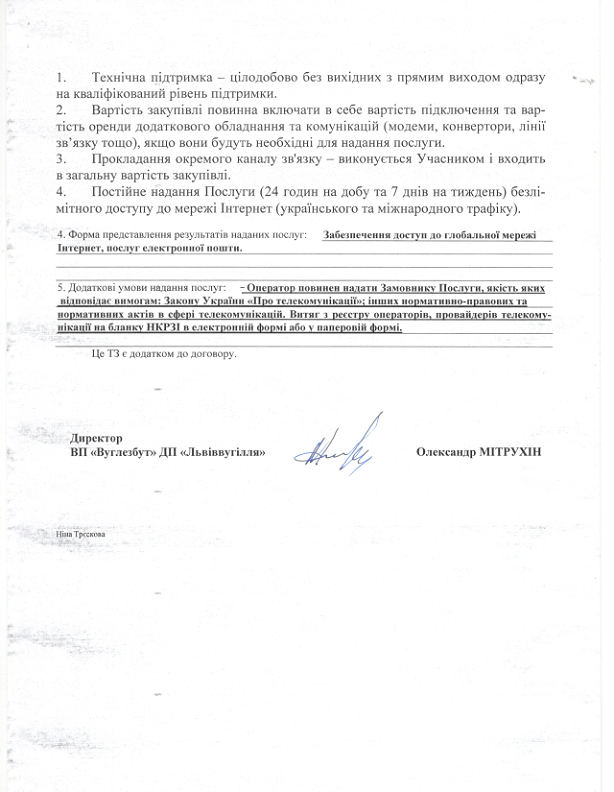 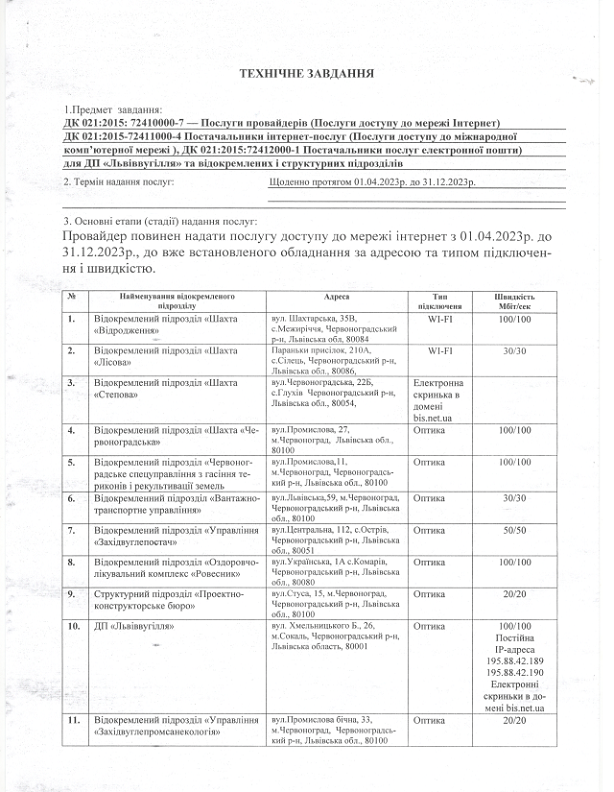 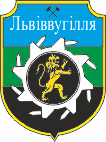 